Divine Service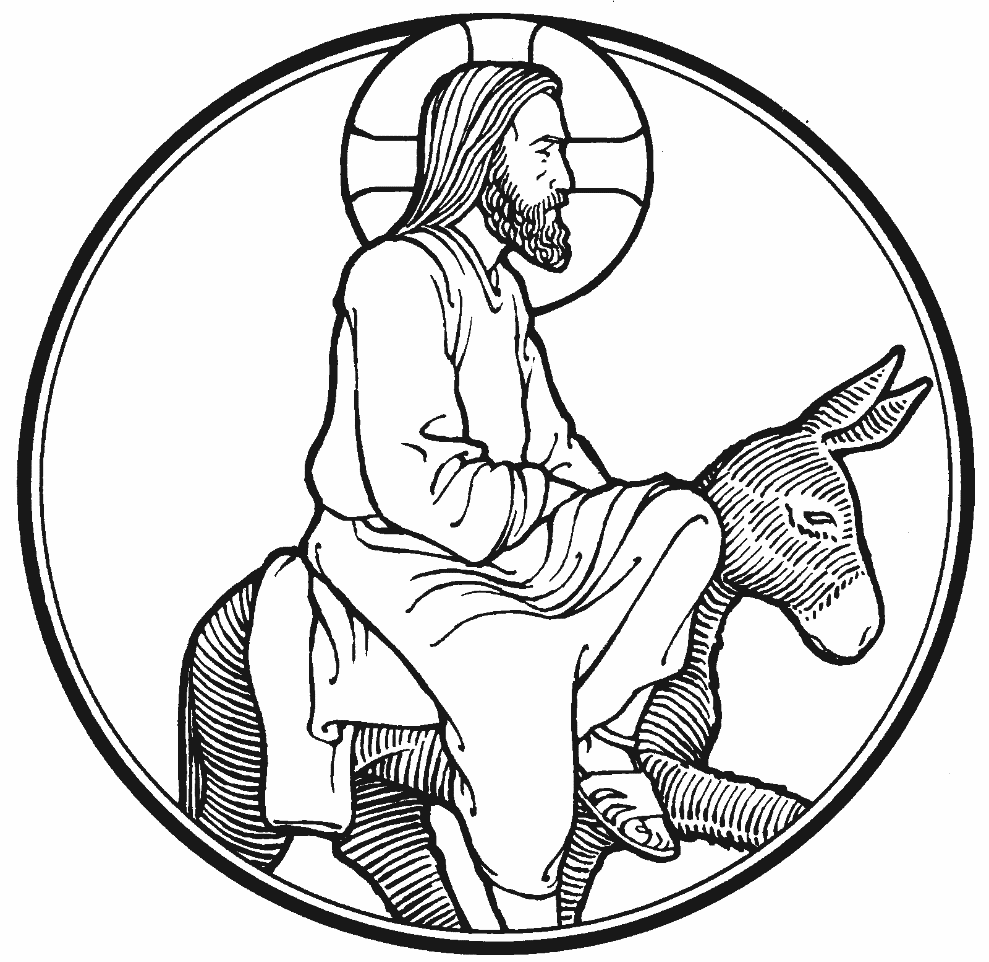 First Sunday of Advent

November 28, 2021Zion Lutheran Church
 Kearney, NebraskaWelcome to Zion!
All worshippers please fill out an attendance card in the pew rack and let us know how we might be of service to you.  Holy Communion at ZionThe Lord’s Supper is celebrated at this congregation as Jesus instituted it. As he says, so our Lord gives into our mouths not only bread and wine but his very body and blood to eat and to drink for the forgiveness of sins and to strengthen our union with him and with one another. Our Lord invites to his table those who repent of all sin, trust his words “given and shed for you for the forgiveness of sins,” and set aside any refusal to forgive and love as he forgives and loves us, that they may show forth his death until he comes. All communicants need to register in the narthex prior to the service.The Lord’s Supper can harm those who receive it unworthily.  Holy Communion is also a confession of the faith which is confessed at this altar. Therefore, any who are not yet instructed, in doubt, or who hold a confession differing from that of this congregation and The Lutheran Church—Missouri Synod, are asked not to commune until they are able to speak with our pastor first.  He is most happy to visit with you about the Christian faith and how to receive the Lord’s Supper for your good and for the good of others. Those not communing are invited to come to the altar, cross your arms in front of you, and bow your head to receive a pastoral blessing.The Lord Jesus Comes in Humility to Redeem UsThe season of Advent focuses on the coming of our Lord Jesus Christ, and this first Sunday establishes this theme for the rest of the season. The Son of God came long ago to be our Savior, “a righteous Branch” descended from David (Jer. 33:15). As He then came into Jerusalem, riding on a lowly donkey to sacrifice Himself for the sins of the world (Luke 19:28–40), so does He come to His Church today in the humility of Word and Sacrament to deliver the fruits of His Passion: the forgiveness of sins and eternal life. He absolves us and establishes our hearts “blameless in holiness before our God and Father” (1 Thess. 3:13). The same Lord Jesus, who came to Jerusalem then and who comes to us now in peace, will come again with power and great glory on the Last Day. Then there will be “distress of nations in perplexity,” with “people fainting with fear.” Yet, as we anticipate that great and terrible day, He bids us to rest securely in Him: “Raise your heads, because your redemption is drawing near” (Luke 21:25, 26, 28).Confession and Absolution341 Lift Up Your Heads, Ye Mighty Gates	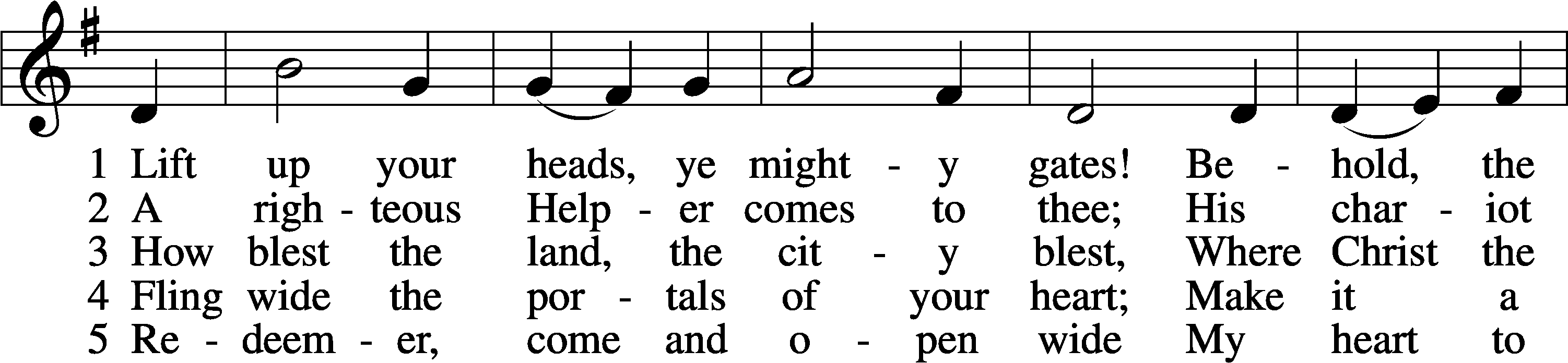 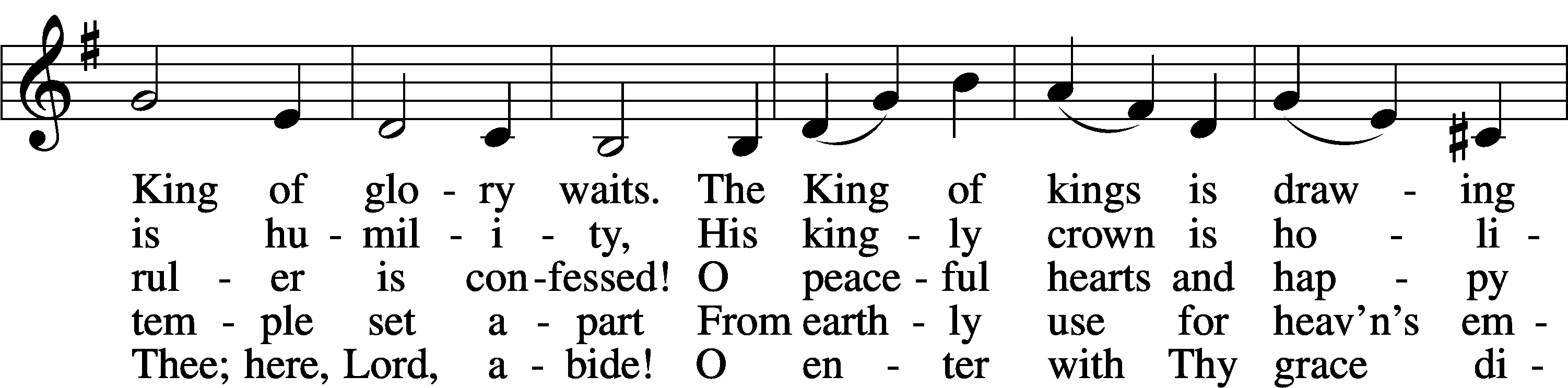 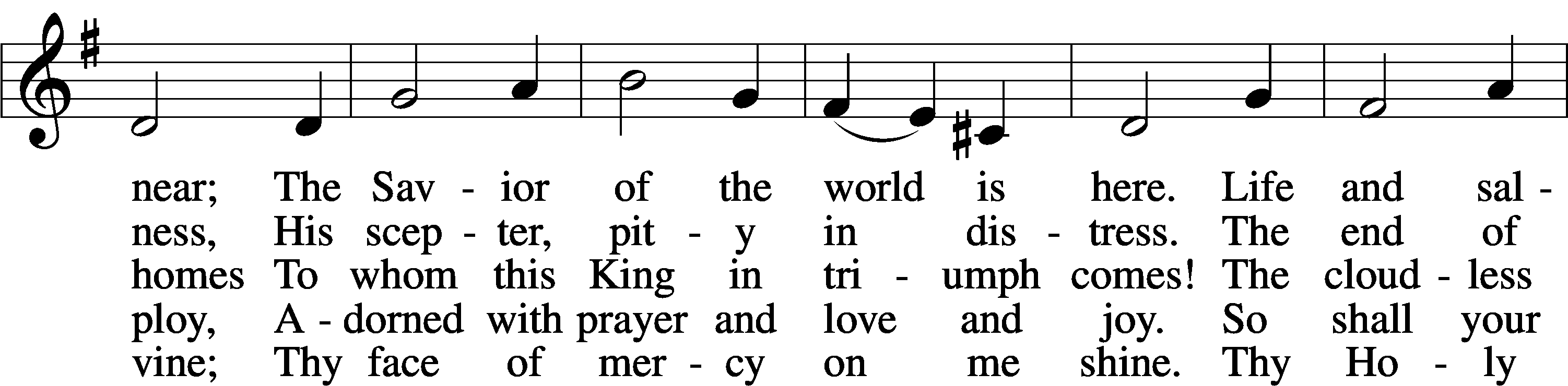 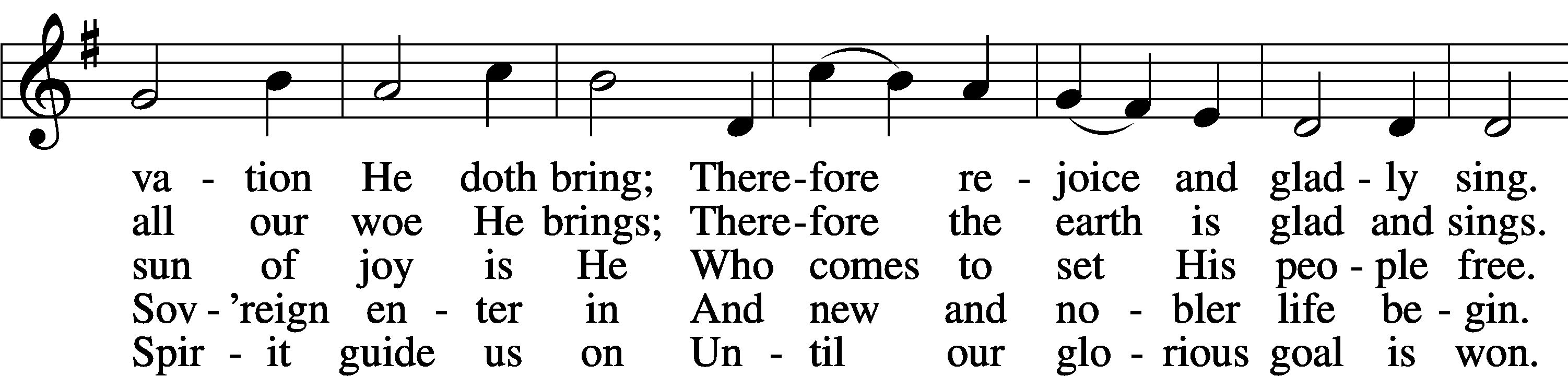 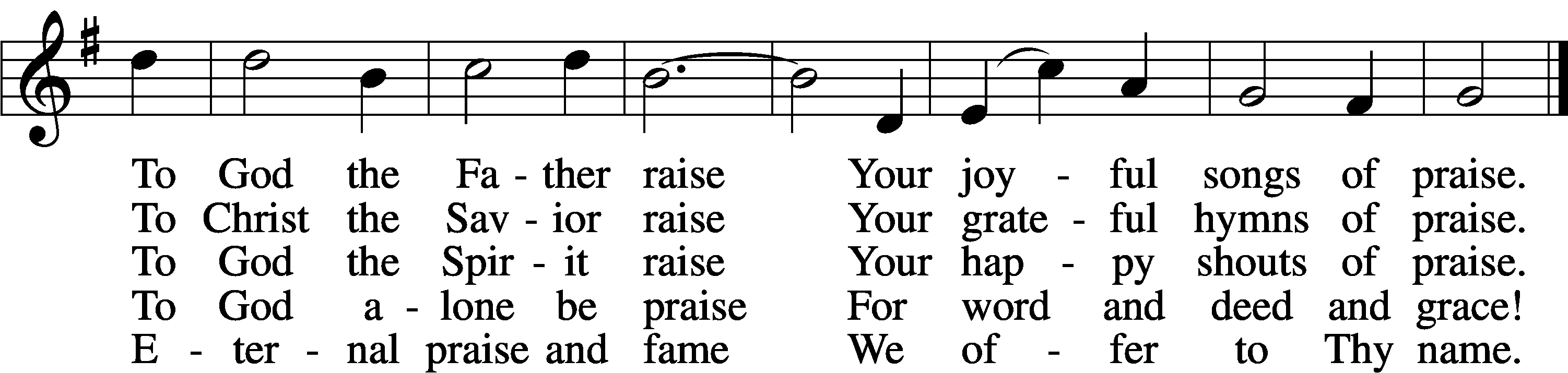 Tune and text: Public domainStand. The sign of the cross may be made by all in remembrance of their Baptism.InvocationP	In the name of the Father and of the T Son and of the Holy Spirit.C	Amen.Exhortation	LSB 184P	Beloved in the Lord! Let us draw near with a true heart and confess our sins unto God our Father, beseeching Him in the name of our Lord Jesus Christ to grant us forgiveness.P	Our help is in the name of the Lord,C	who made heaven and earth.P	I said, I will confess my transgressions unto the Lord,C	and You forgave the iniquity of my sin.Kneel/StandSilence for reflection on God’s Word and for self-examination.Confession of Sins	LSB 184P	O almighty God, merciful Father,C	I, a poor, miserable sinner, confess unto You all my sins and iniquities with which I have ever offended You and justly deserved Your temporal and eternal punishment. But I am heartily sorry for them and sincerely repent of them, and I pray You of Your boundless mercy and for the sake of the holy, innocent, bitter sufferings and death of Your beloved Son, Jesus Christ, to be gracious and merciful to me, a poor, sinful being.AbsolutionP	Upon this your confession, I, by virtue of my office, as a called and ordained servant of the Word, announce the grace of God unto all of you, and in the stead and by the command of my Lord Jesus Christ I forgive you all your sins in the name of the Father and of the T Son and of the Holy Spirit.C	Amen.Service of the WordIntroit	Behold, your king is com- | ing to you;*
	righteous and having sal- | vation.
Who in the skies can be compared  | to the Lord?*
	Who among the heavenly beings is  | like the Lord?
Righteousness and justice are the foundation  | of your throne;*
	steadfast love and faithfulness go be- | fore you.
Blessèd are the people who know the  | festal shout,*
	who walk, O Lord, in the light  | of your face,
who exult in your name  | all the day*
	and in your righteousness are ex- | alted.
For our shield belongs  | to the Lord,*
	our king to the Holy One of  | Israel.Gloria Patri	LSB 186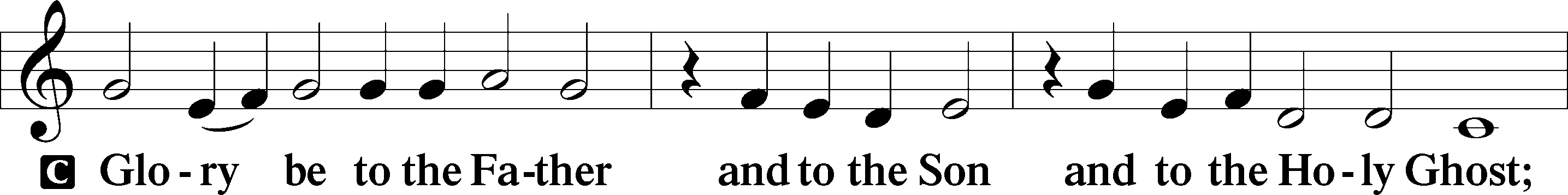 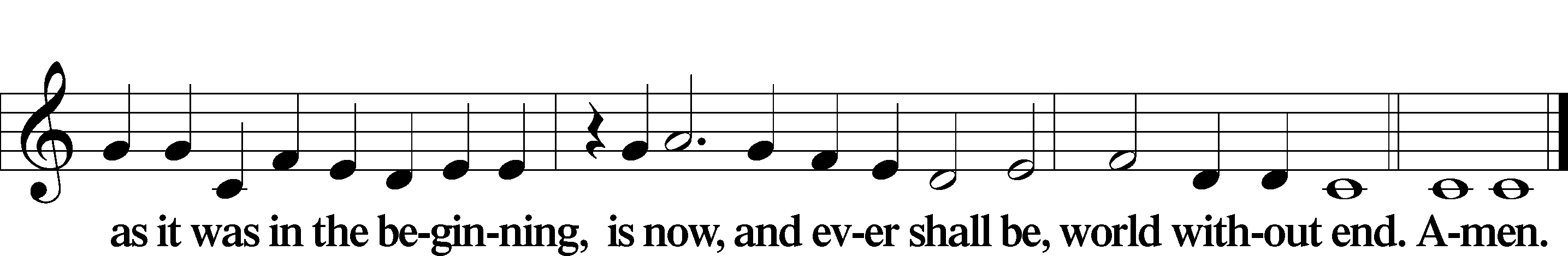 Kyrie	LSB 186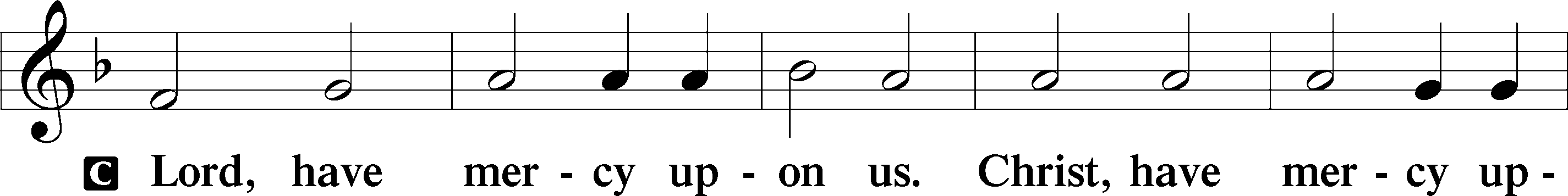 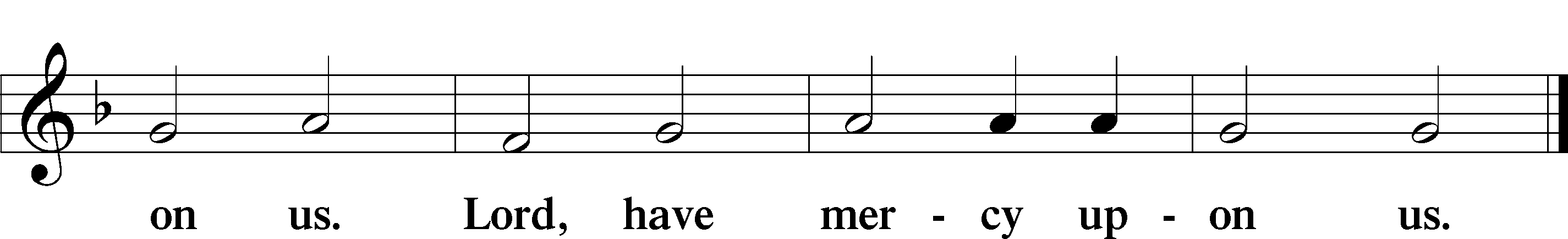 357 O Come, O Come, Emmanuel	sts. 1, ref1	O come, O come, Emmanuel,
And ransom captive Israel,
That mourns in lonely exile here
Until the Son of God appear. RefrainRef	Rejoice! Rejoice! Emmanuel
shall come to thee, O Israel!Text: Public domainSalutation and Collect of the DayP	The Lord be with you.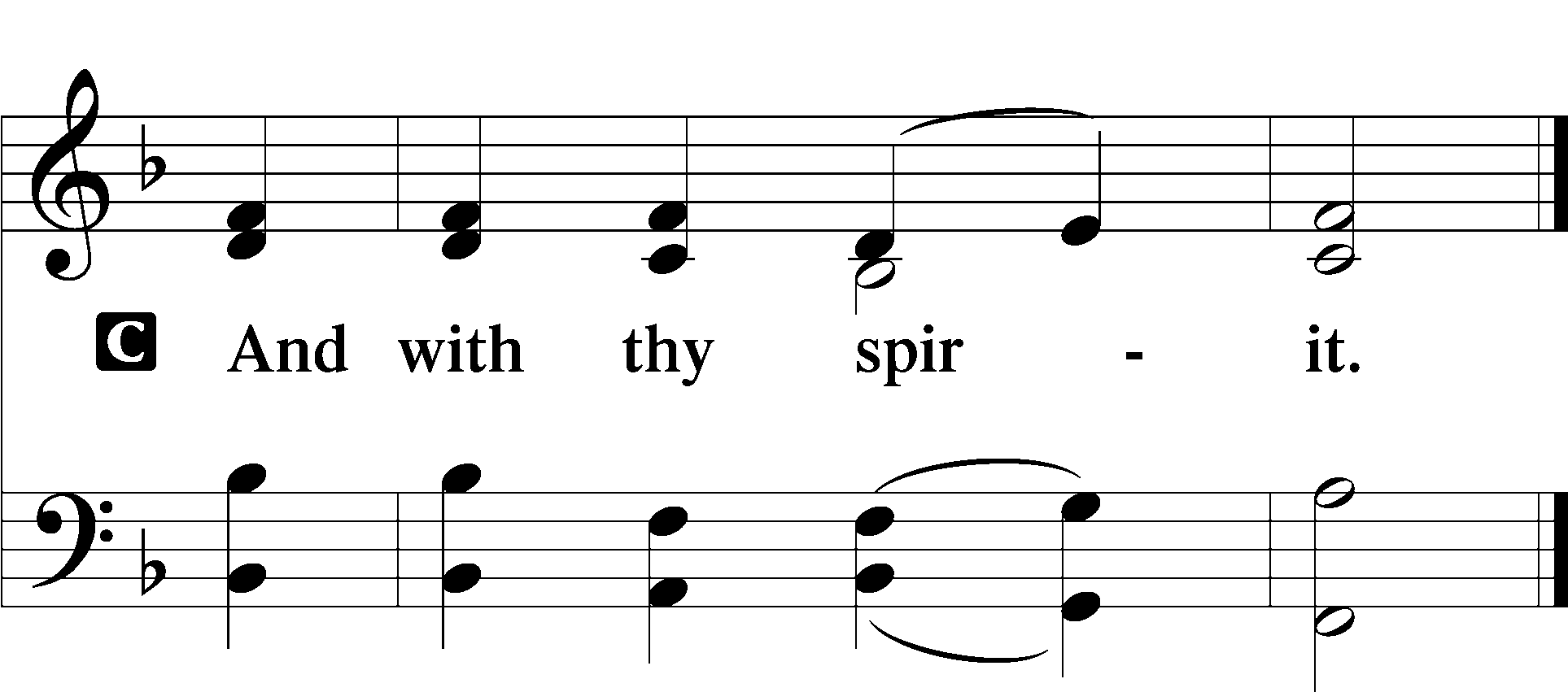 P	Let us pray.Stir up Your power, O Lord, and come, that by your protection we may be rescued from the threatening perils of our sins and saved by Your mighty deliverance; for You live and reign with the Father and the Holy Spirit, one God, now and forever.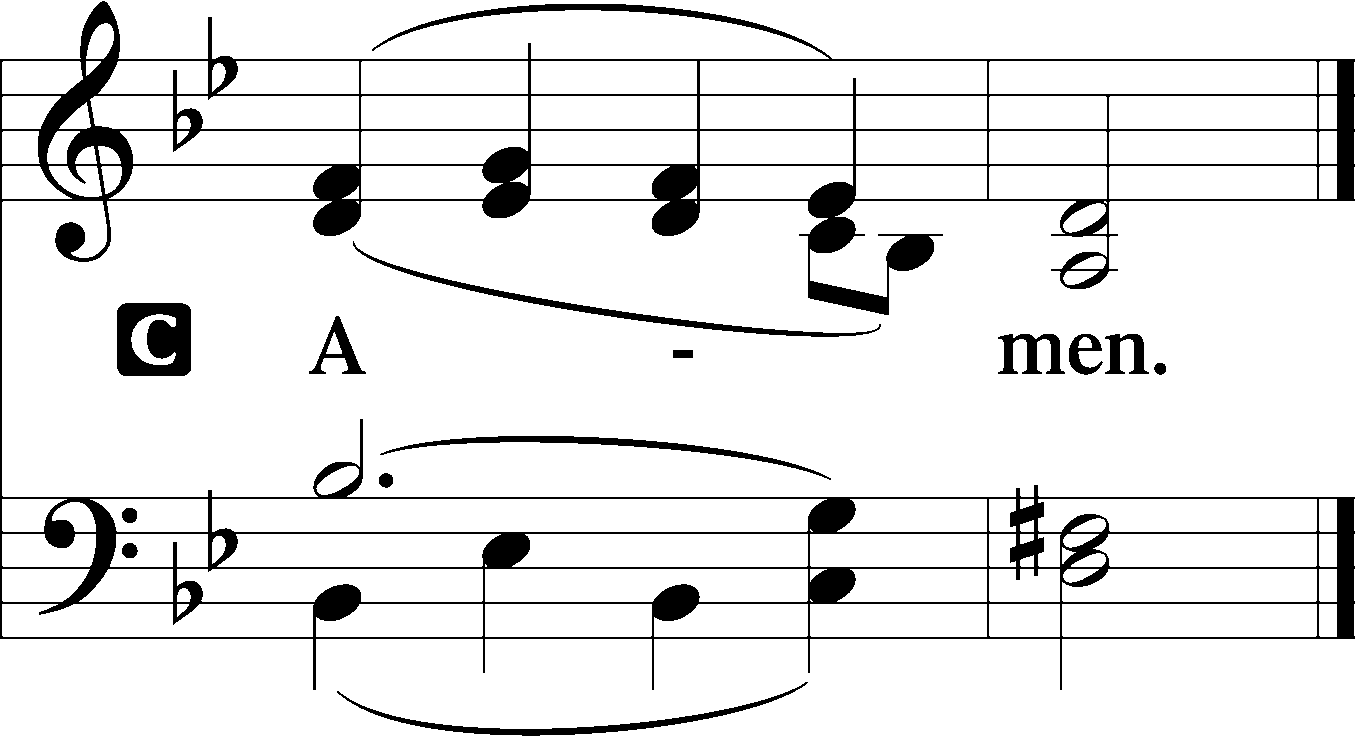 SitOld Testament Reading	 										  Jeremiah 33:14–16	14“Behold, the days are coming, declares the Lord, when I will fulfill the promise I made to the house of Israel and the house of Judah. 15In those days and at that time I will cause a righteous Branch to spring up for David, and he shall execute justice and righteousness in the land. 16In those days Judah will be saved and Jerusalem will dwell securely. And this is the name by which it will be called: ‘The Lord is our righteousness.’”P	This is the Word of the Lord.C	Thanks be to God.Gradual	Zechariah 9:9; Psalm 118:26, alt.Rejoice greatly, O daughter of | Zion.*
	Shout aloud, O daughter of Je- | rusalem.
Behold, your king is com- | ing to you;*
	righteous and having sal- | vation.
Blessèd is he who comes in the name | of the Lord.*
	From the house of the Lord we | bless you.Epistle	1 Thessalonians 3:9–13	9What thanksgiving can we return to God for you, for all the joy that we feel for your sake before our God, 10as we pray most earnestly night and day that we may see you face to face and supply what is lacking in your faith?	11Now may our God and Father himself, and our Lord Jesus, direct our way to you, 12and may the Lord make you increase and abound in love for one another and for all, as we do for you, 13so that he may establish your hearts blameless in holiness before our God and Father, at the coming of our Lord Jesus with all his saints.P	This is the Word of the Lord.C	Thanks be to God.StandAlleluia	LSB 190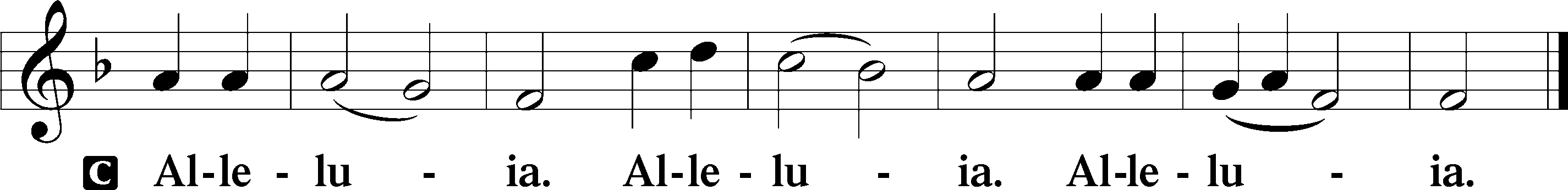 Holy Gospel	Luke 19:28–40P	The Holy Gospel according to St. Luke, the nineteenth chapter.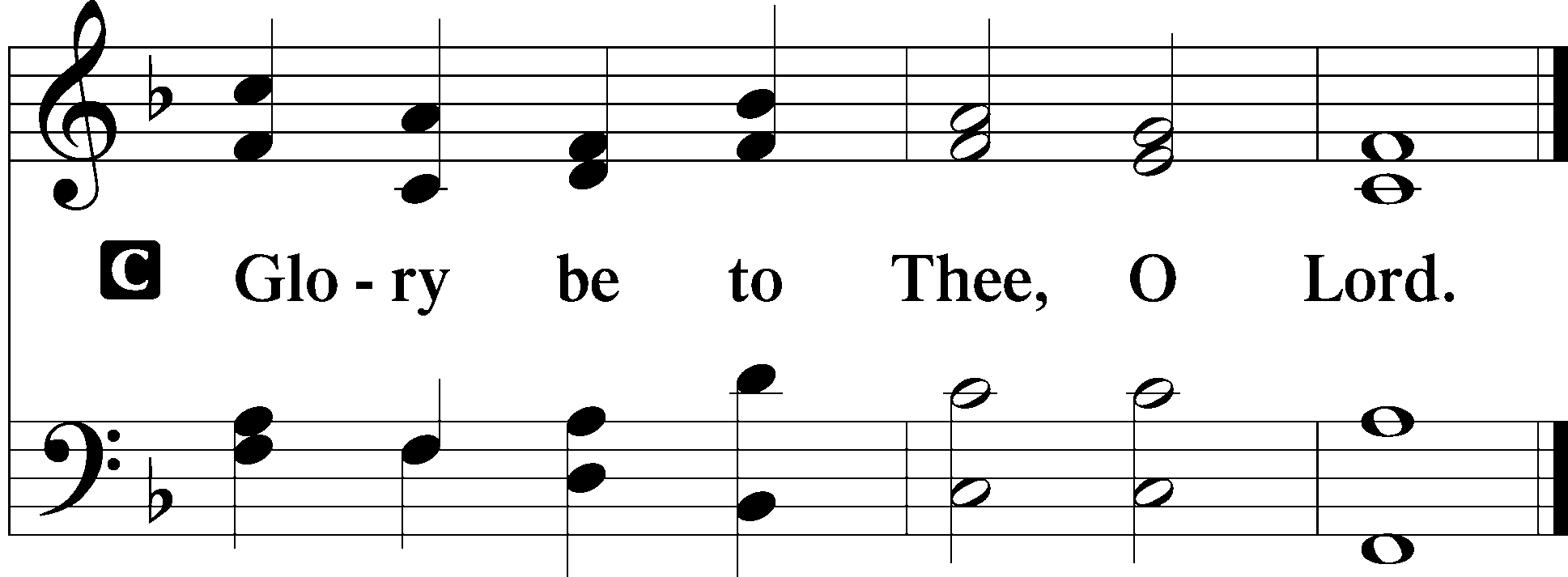 	28When [Jesus] had said these things, he went on ahead, going up to Jerusalem. 29When he drew near to Bethphage and Bethany, at the mount that is called Olivet, he sent two of the disciples, 30saying, “Go into the village in front of you, where on entering you will find a colt tied, on which no one has ever yet sat. Untie it and bring it here. 31If anyone asks you, ‘Why are you untying it?’ you shall say this: ‘The Lord has need of it.’” 32So those who were sent went away and found it just as he had told them. 33And as they were untying the colt, its owners said to them, “Why are you untying the colt?” 34And they said, “The Lord has need of it.” 35And they brought it to Jesus, and throwing their cloaks on the colt, they set Jesus on it. 36And as he rode along, they spread their cloaks on the road. 37As he was drawing near—already on the way down the Mount of Olives—the whole multitude of his disciples began to rejoice and praise God with a loud voice for all the mighty works that they had seen, 38saying, “Blessed is the King who comes in the name of the Lord! Peace in heaven and glory in the highest!” 39And some of the Pharisees in the crowd said to him, “Teacher, rebuke your disciples.” 40He answered, “I tell you, if these were silent, the very stones would cry out.”P	This is the Gospel of the Lord.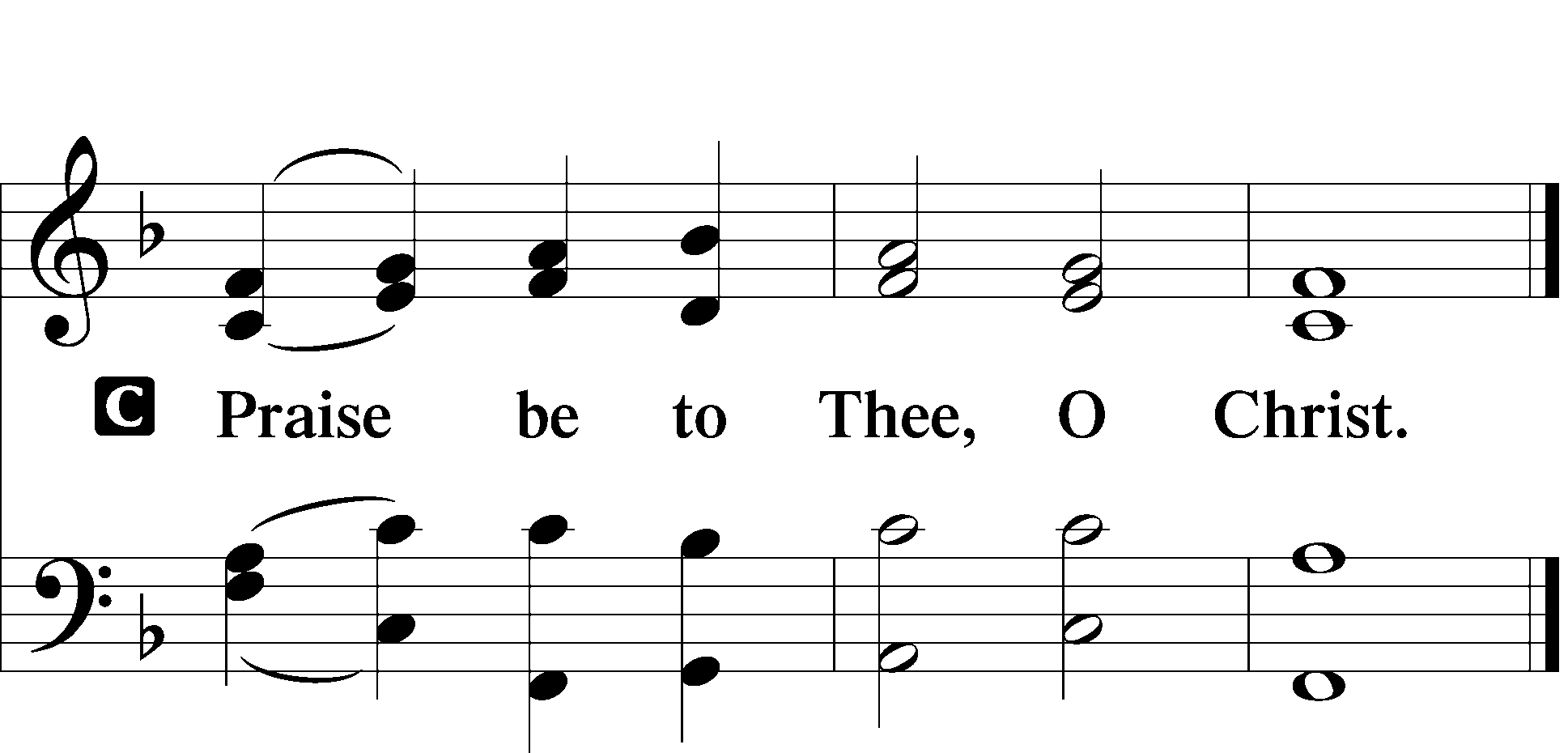 Nicene CreedC	I believe in one God,   the Father Almighty,   maker of heaven and earth   and of all things visible and invisible.And in one Lord Jesus Christ,   the only-begotten Son of God,   begotten of His Father before all worlds,   God of God, Light of Light,   very God of very God,   begotten, not made,   being of one substance with the Father,   by whom all things were made;   who for us men and for our salvation came down from heaven   and was incarnate by the Holy Spirit of the virgin Mary   and was made man;   and was crucified also for us under Pontius Pilate.   He suffered and was buried.   And the third day He rose again according to the Scriptures     and ascended into heaven     and sits at the right hand of the Father.   And He will come again with glory to judge both the living and the dead,     whose kingdom will have no end.And I believe in the Holy Spirit,   the Lord and giver of life,   who proceeds from the Father and the Son,   who with the Father and the Son together is worshiped and glorified,   who spoke by the prophets.   And I believe in one holy Christian and apostolic Church,   I acknowledge one Baptism for the remission of sins,   and I look for the resurrection of the dead   and the life T of the world to come. Amen.Sit332 Savior of the Nations, Come (1-2=All, 3=W, 4=W, 5=M, 6=W, 7-8=All)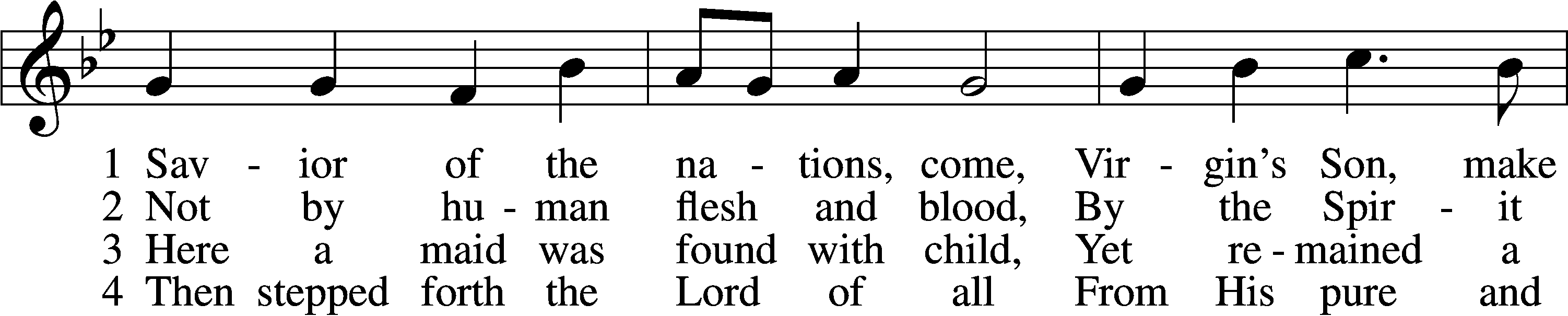 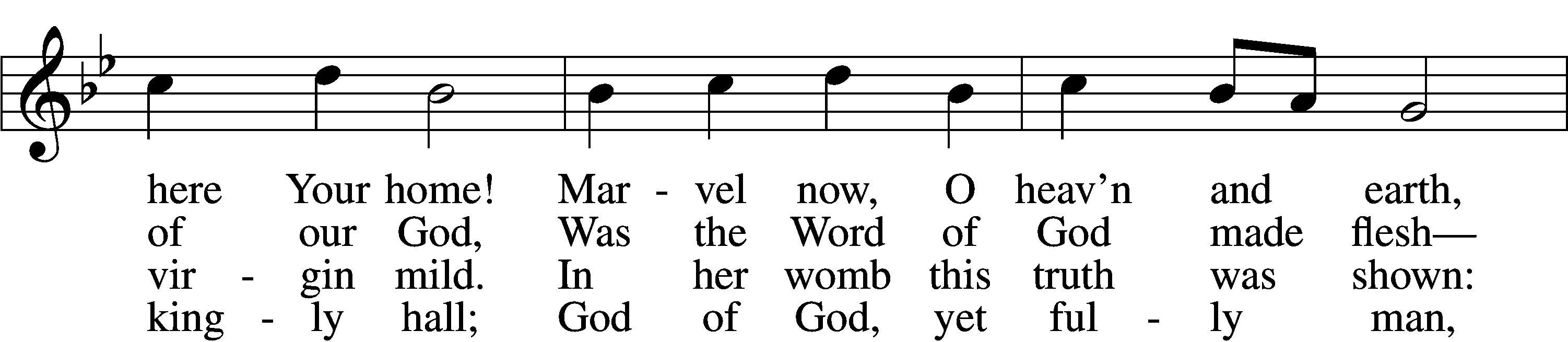 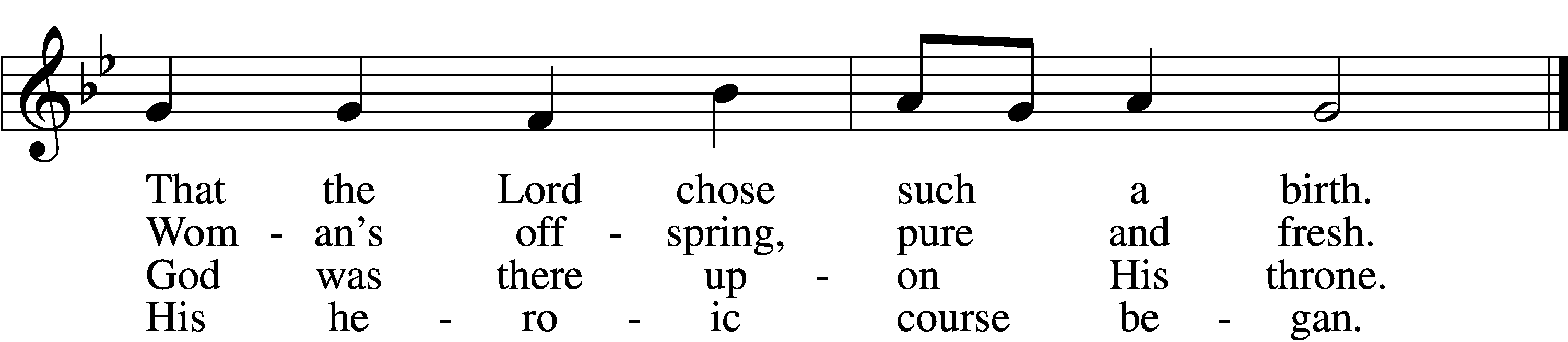 5	God the Father was His source,
Back to God He ran His course.
Into hell His road went down,
Back then to His throne and crown.6	For You are the Father’s Son
Who in flesh the vict’ry won.
By Your mighty pow’r make whole
All our ills of flesh and soul.7    From the manger newborn light
Shines in glory through the night.
Darkness there no more resides;
In this light faith now abides.D	8  Glory to the Father sing,
   Glory to the Son, our king,
   Glory to the Spirit be
   Now and through eternity.Text (sts. 3, 6–7): © 2006 Concordia Publishing House; (sts. 4–5, 8): © 1978 Concordia Publishing House. Used by permission: LSB Hymn License no. 110003744Text (sts. 1–2) and tune: Public domainSermon 	Luke 19:28–40StandOffertory	LSB 192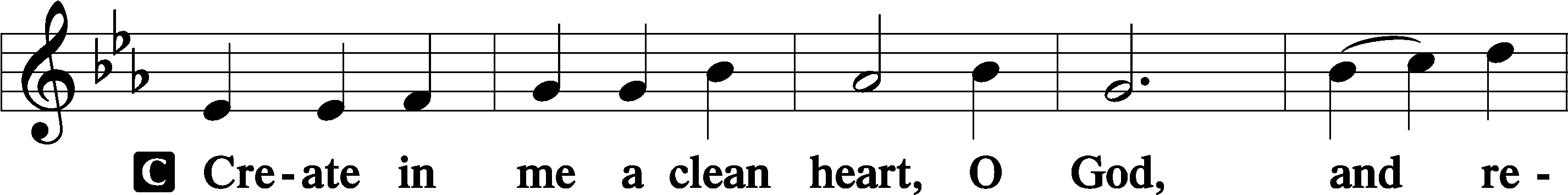 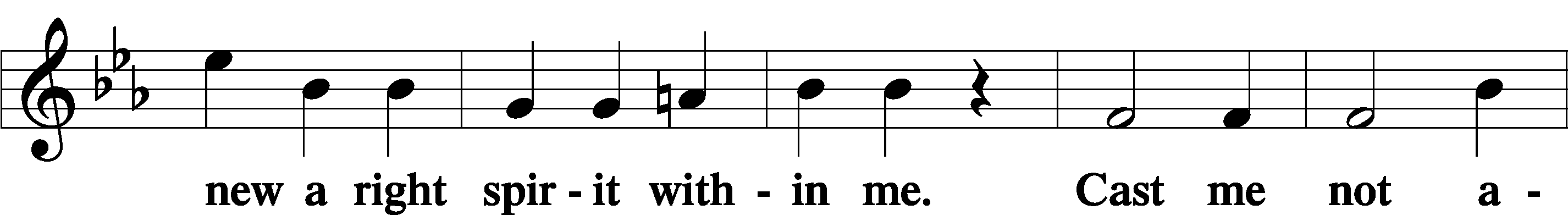 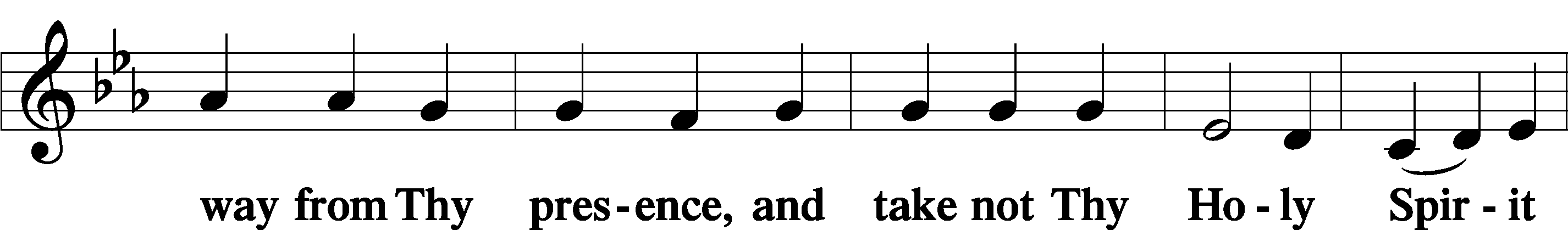 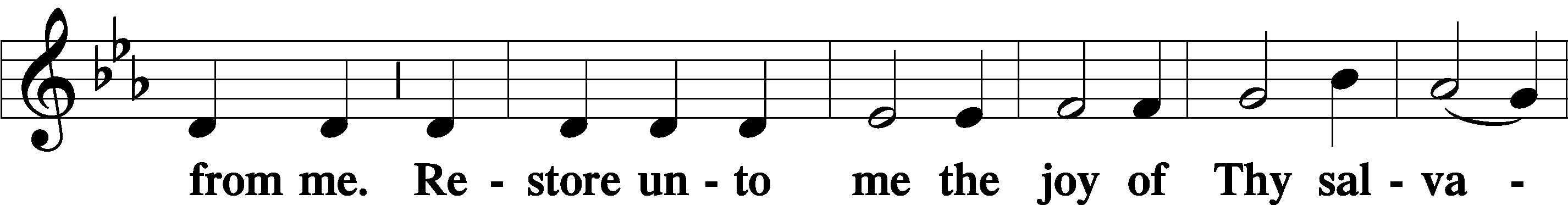 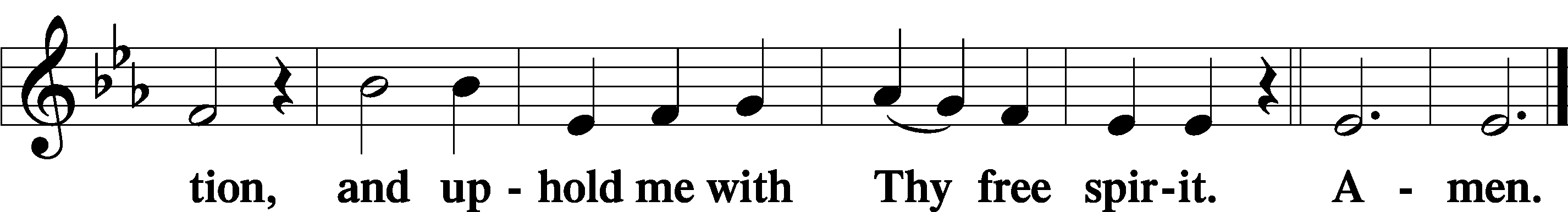 Prayer of the ChurchSitOffering & PreparationAfter the prayers please be seated while the altar is set for the Lord’s Supper and the offering is brought forward. To prepare you may use the prayers in the front of the hymnal or meditate on a communion hymn.StandService of the SacramentPreface	LSB 194P	The Lord be with you.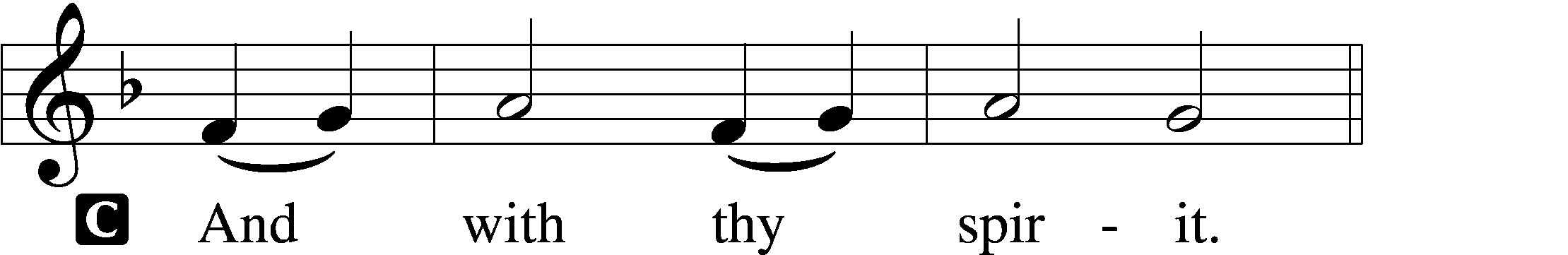 P	Lift up your hearts.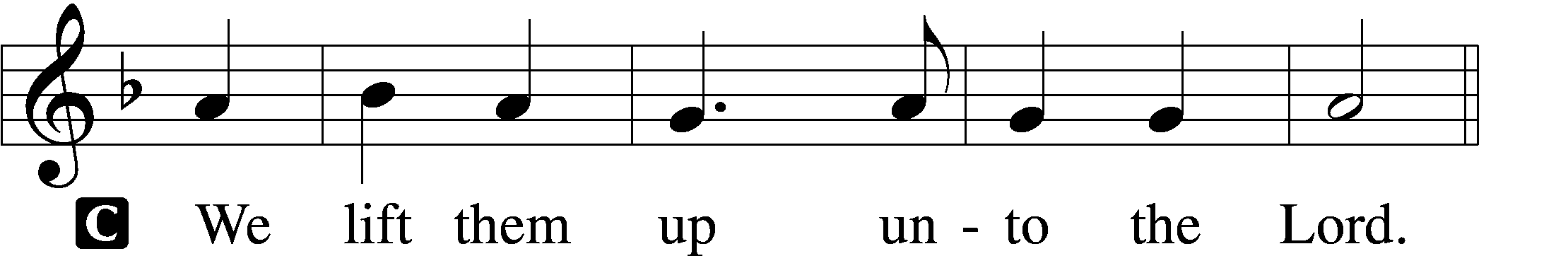 P	Let us give thanks unto the Lord, our God.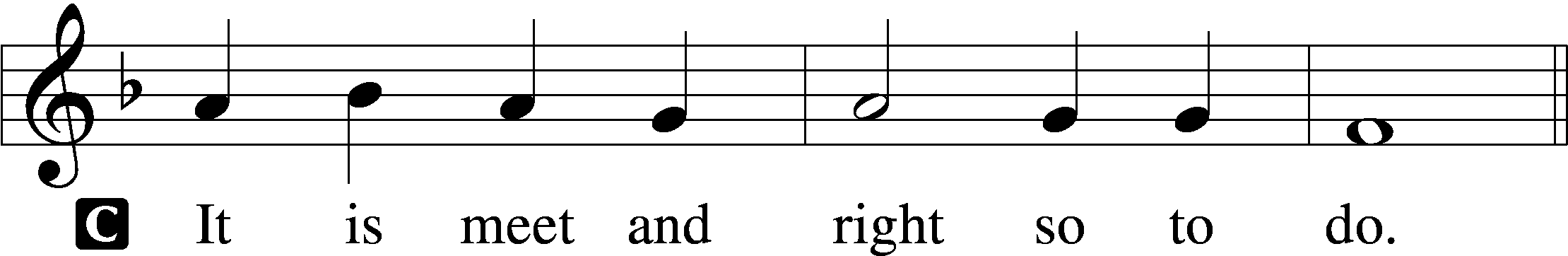 Proper Preface P	It is truly meet, right, and salutary that we should at all times and in all places give thanks to You, holy Lord, almighty Father, everlasting God, through Jesus Christ, our Lord, whose way John the Baptist prepared, proclaiming Him the promised Messiah, the very Lamb of God who takes away the sin of the world, and calling sinners to repentance that they might escape from the wrath to be revealed when He comes again in glory. Therefore with angels and archangels and with all the company of heaven we laud and magnify Your glorious name, evermore praising You and saying:Sanctus	LSB 195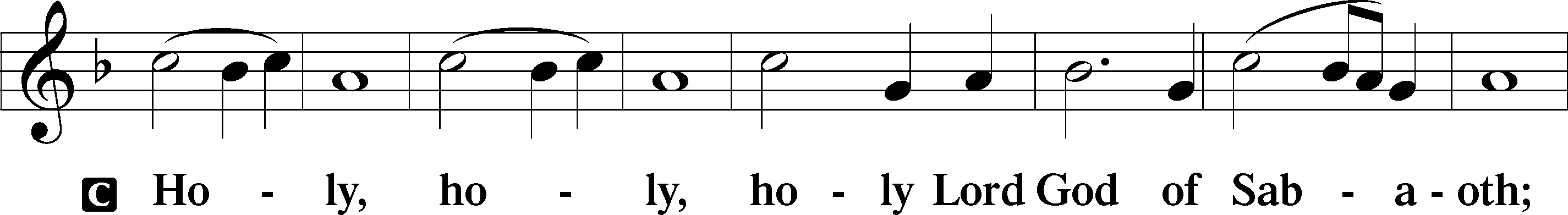 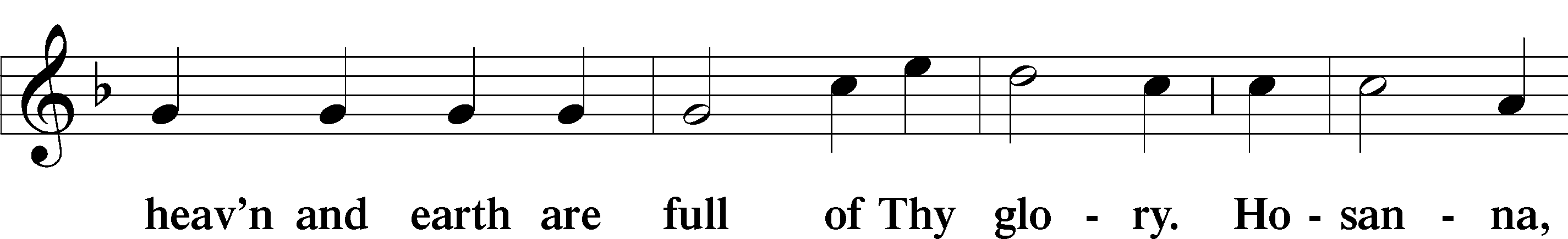 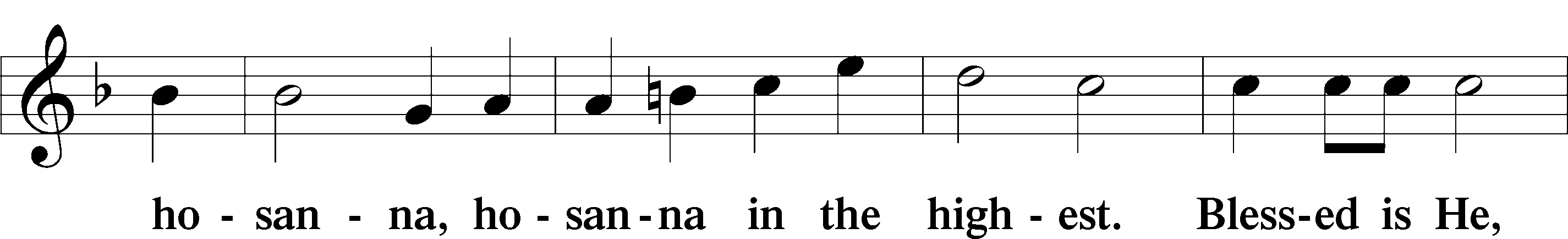 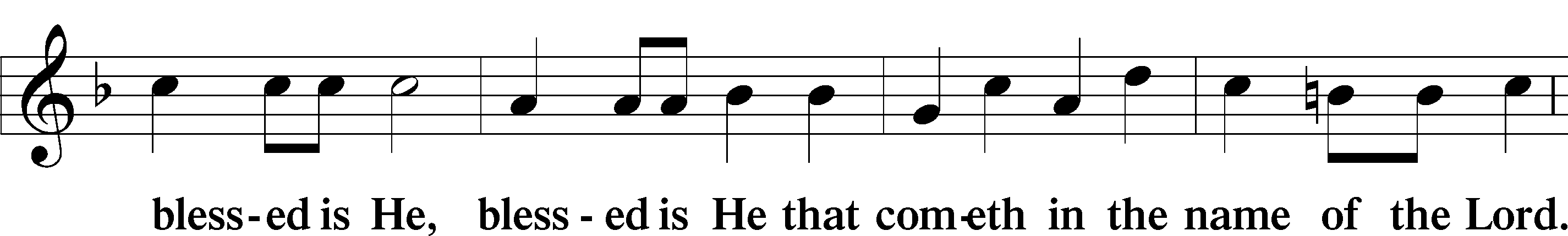 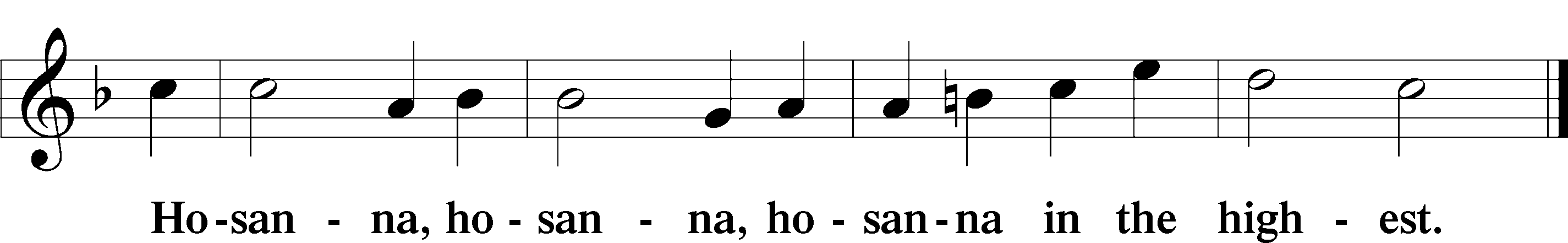 The Lord’s Prayer	196Our Father who art in heaven,     hallowed be Thy name,     Thy kingdom come,     Thy will be done on earth as it is in heaven;     give us this day our daily bread;     and forgive us our trespasses as we forgive those who trespass against us;     and lead us not into temptation,     but deliver us from evil.     For Thine is the kingdom and the power and the glory forever and ever. Amen.The Words of Our Lord	LSB 197P	Our Lord Jesus Christ, on the night when He was betrayed, took bread, and when He had given thanks, He broke it and gave it to the disciples and said: “Take, eat; this is My T body, which is given for you. This do in remembrance of Me.”In the same way also He took the cup after supper, and when He had given thanks, He gave it to them, saying: “Drink of it, all of you; this cup is the new testament in My T blood, which is shed for you for the forgiveness of sins. This do, as often as you drink it, in remembrance of Me.”Pax Domini	LSB 197P   The peace of the Lord be with you always.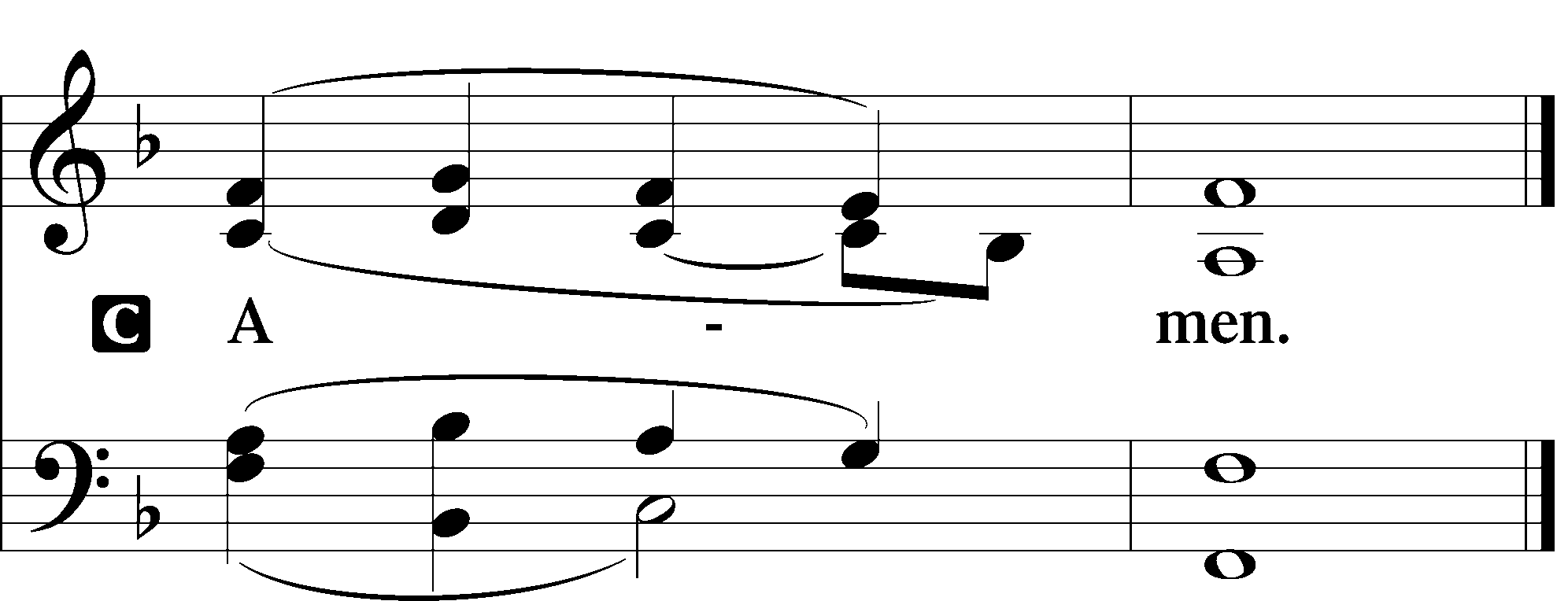 Agnus Dei	LSB 198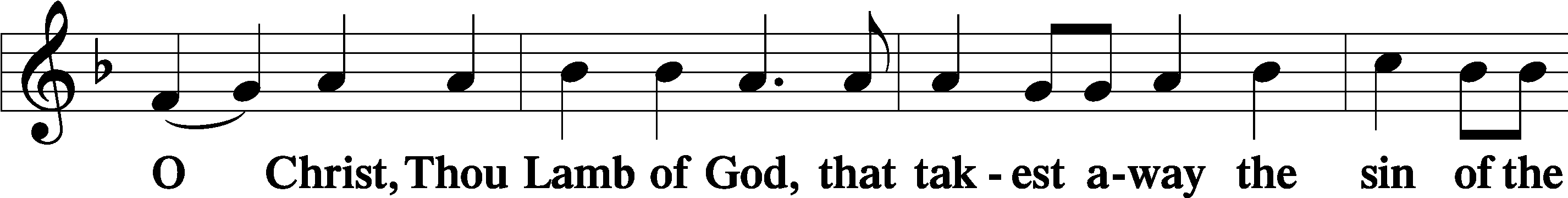 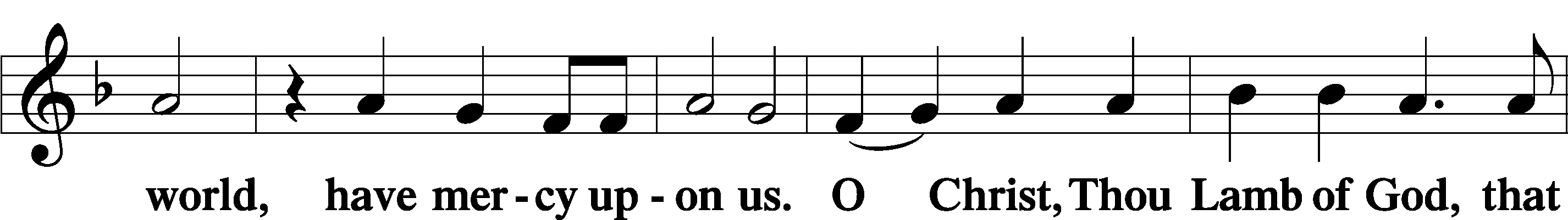 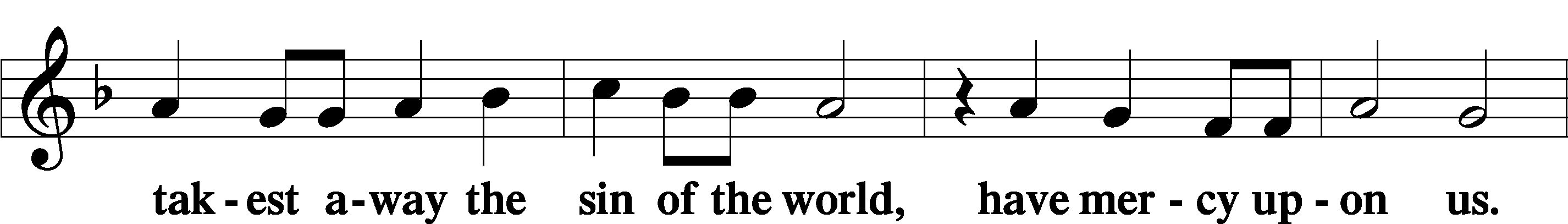 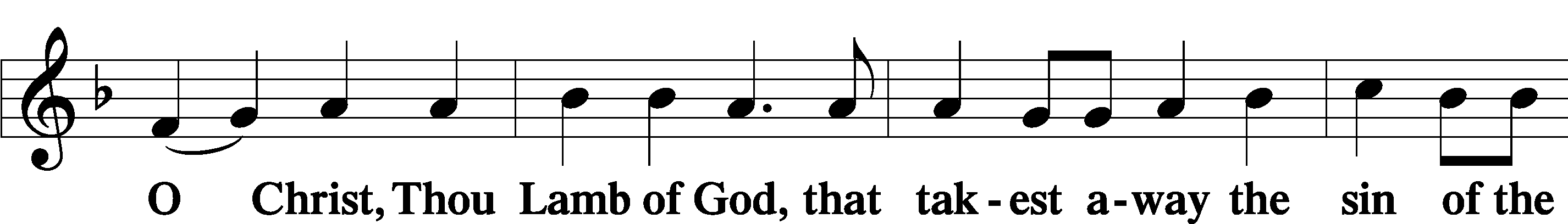 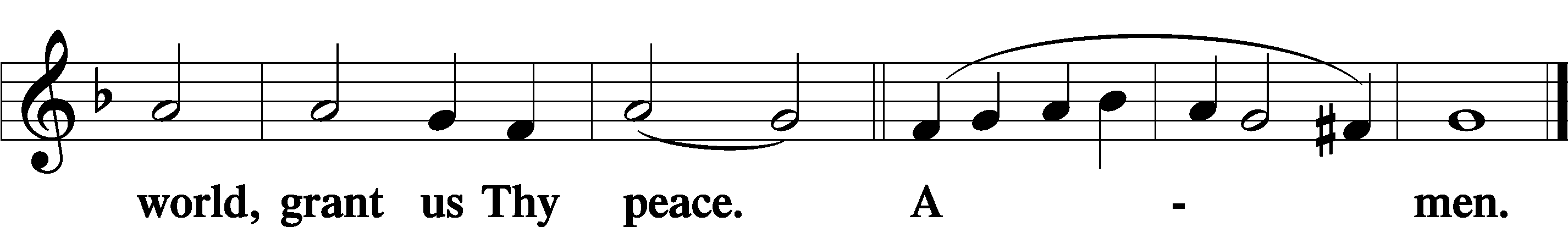 SitDistribution628 Your Table I Approach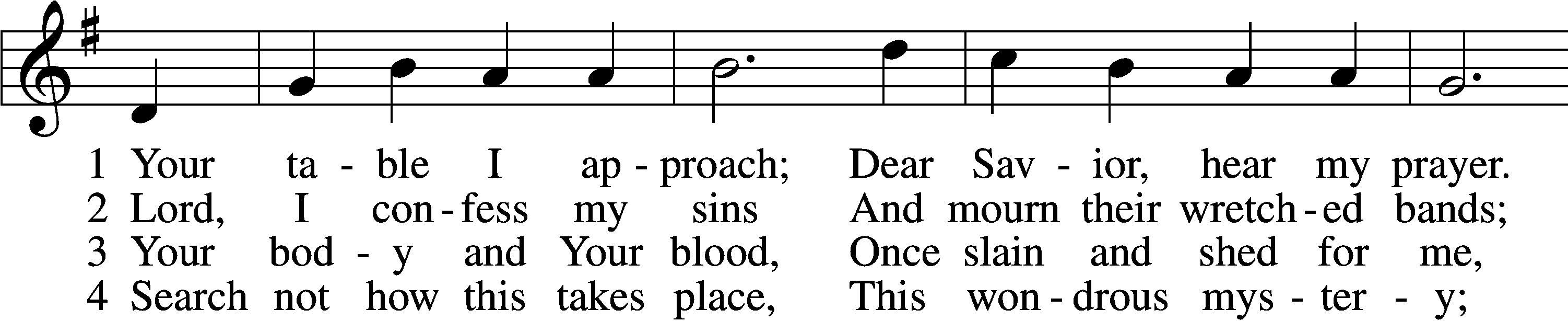 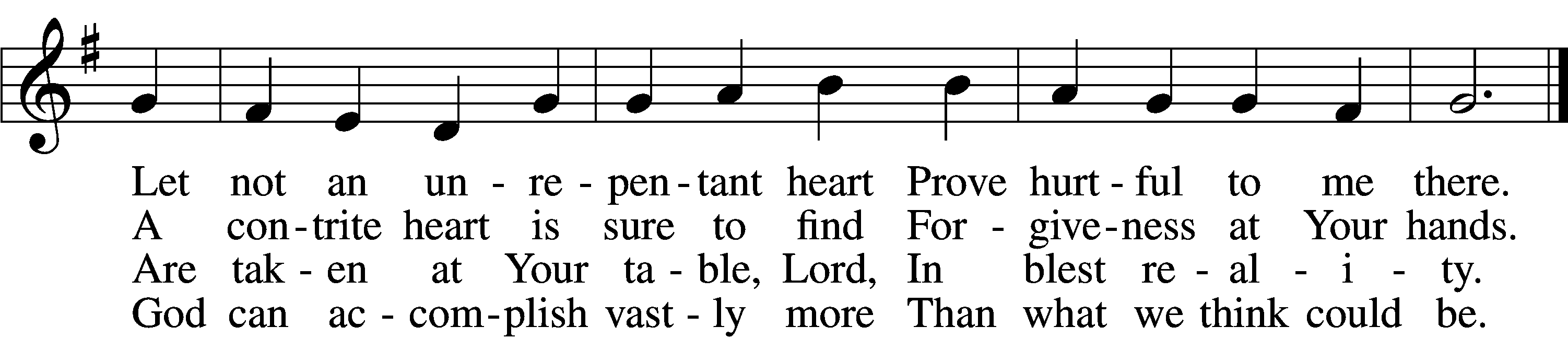 5	O grant, most blessèd Lord,
    That earth and hell combined
May not about this sacrament
    Raise doubt within my mind.6	Oh, may I never fail
    To thank You day and night
For Your true body and true blood,
    O God, my peace and light.Text and tune: Public domain334 O Lord, How Shall I Meet You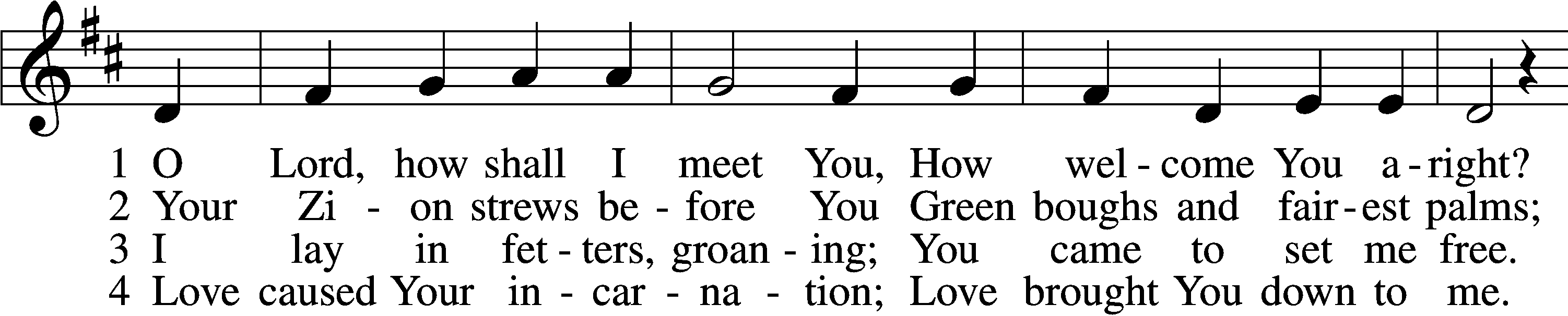 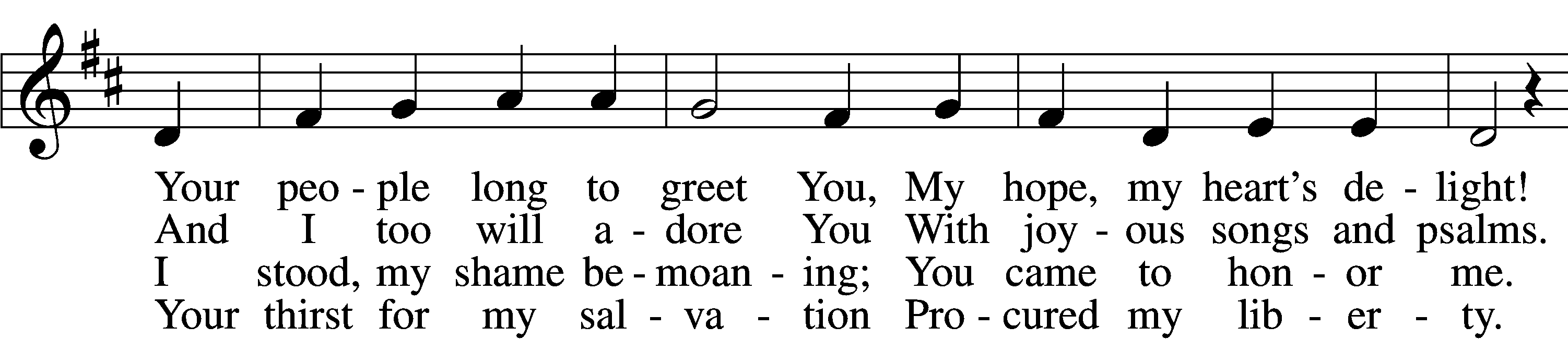 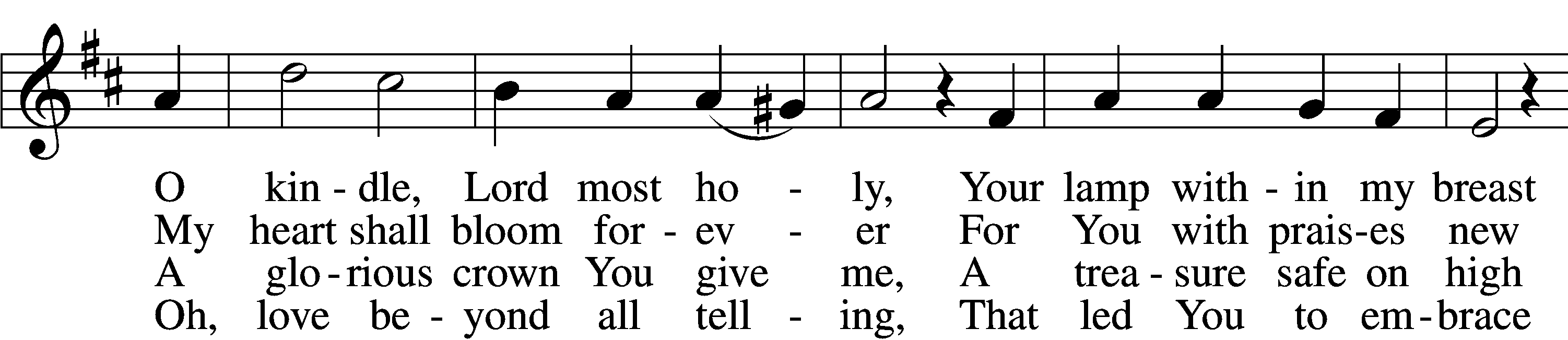 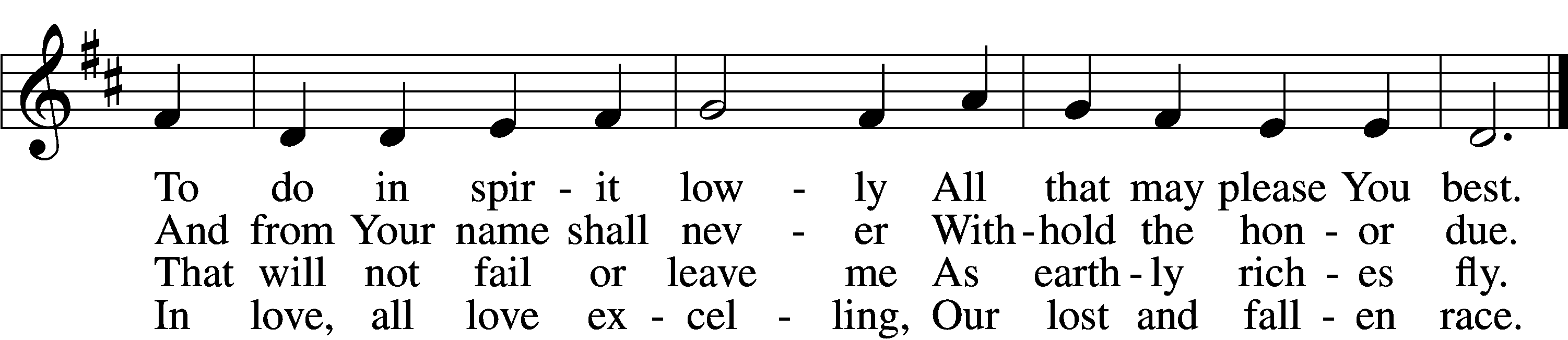 5	Sin’s debt, that fearful burden,
    Cannot His love erase;
Your guilt the Lord will pardon
    And cover by His grace.
He comes, for you procuring
    The peace of sin forgiv’n,
His children thus securing
    Eternal life in heav’n.6	He comes to judge the nations,
    A terror to His foes,
A light of consolations
    And blessèd hope to those
Who love the Lord’s appearing.
    O glorious Sun, now come,
Send forth Your beams so cheering,
    And guide us safely home.Tune and text: Public domain629 What Is This Bread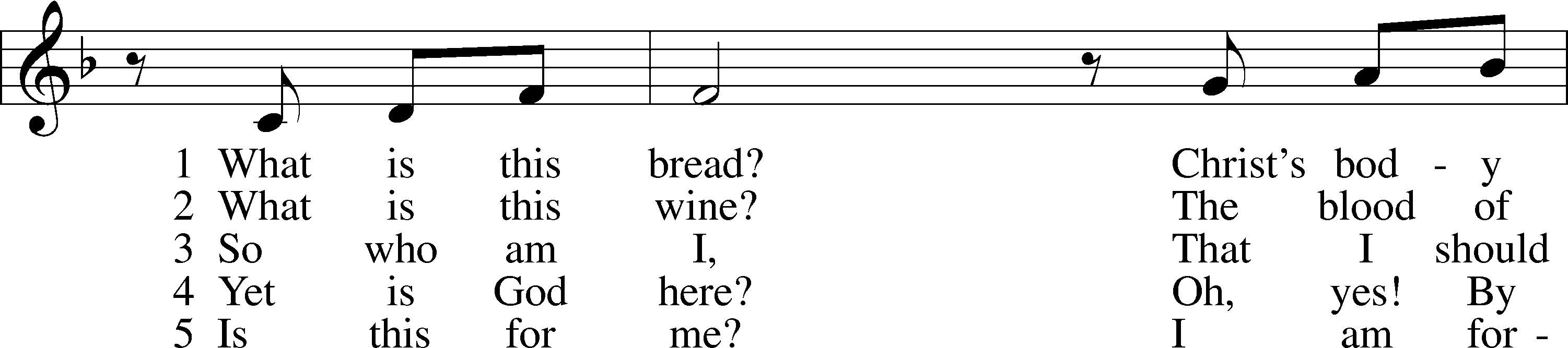 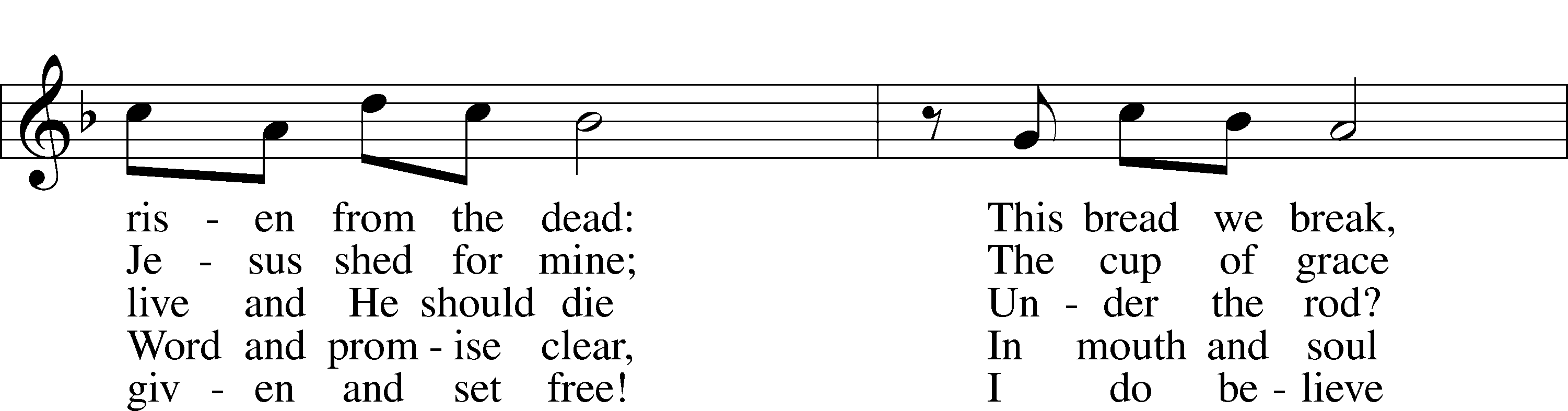 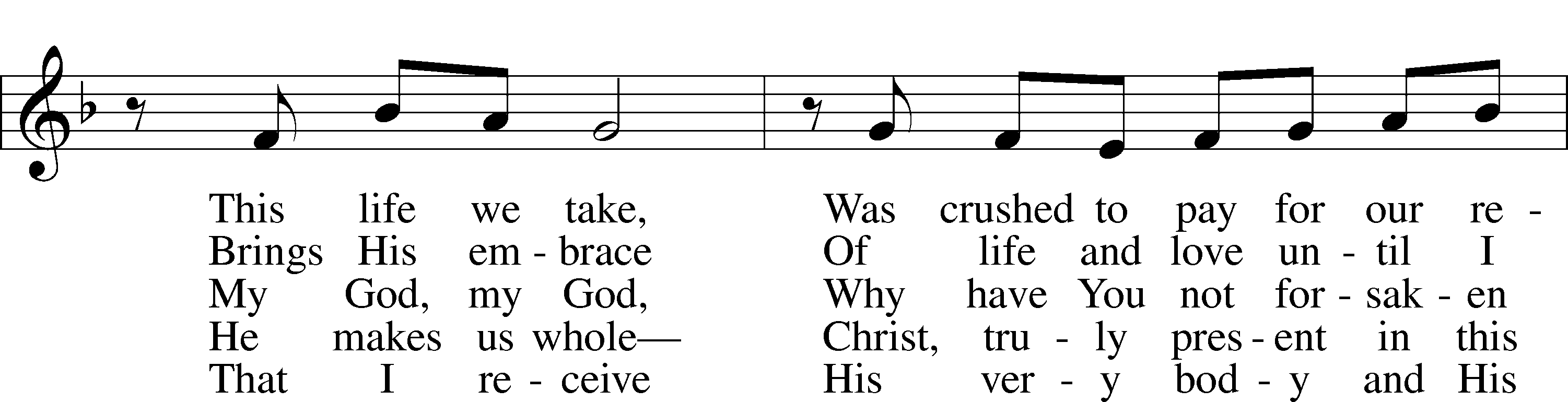 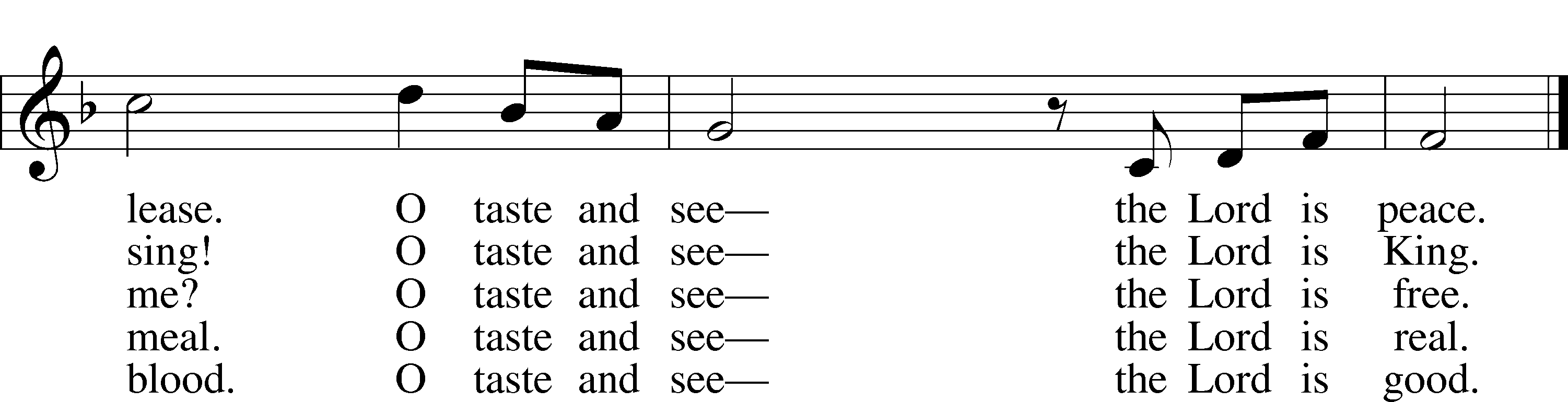 Tune and text: © 1991 Fred and Jean Baue. Used by permission: LSB Hymn License no. 110003744The DismissalP	The body and blood of our Lord Jesus Christ strengthen and preserve you in body and soul to life everlasting. Depart T in peace.C	Amen.Nunc Dimittis	LSB 199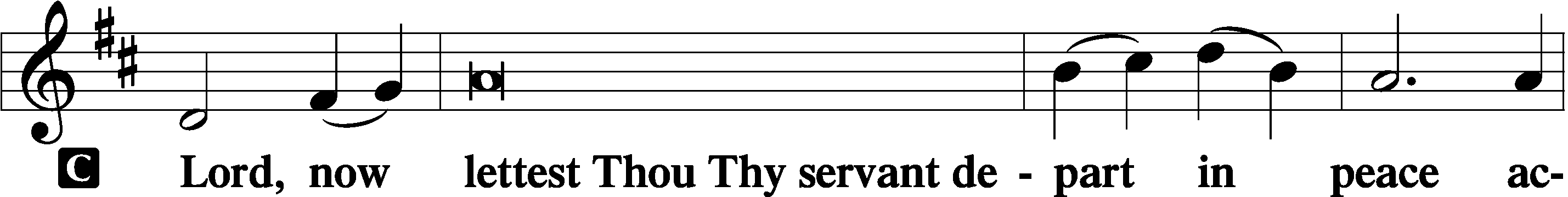 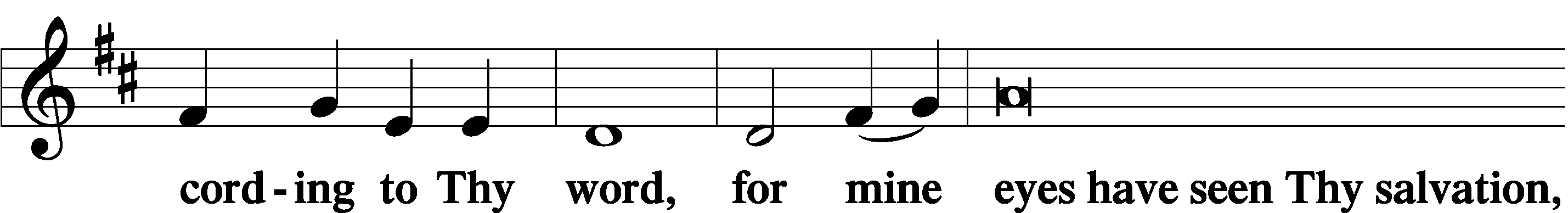 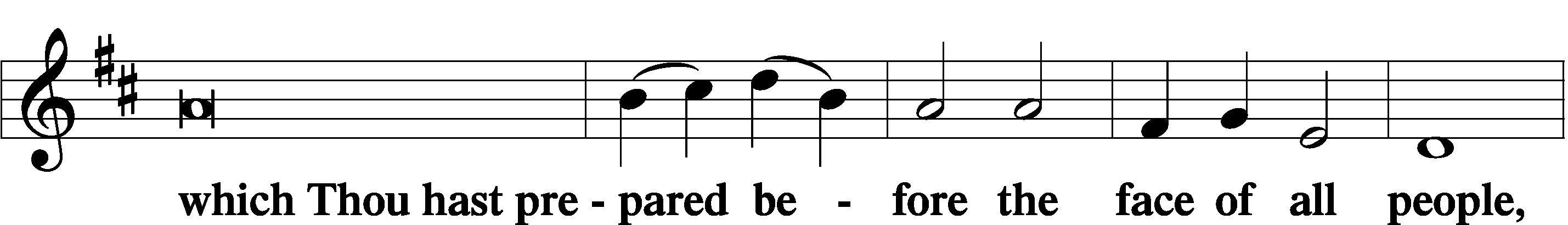 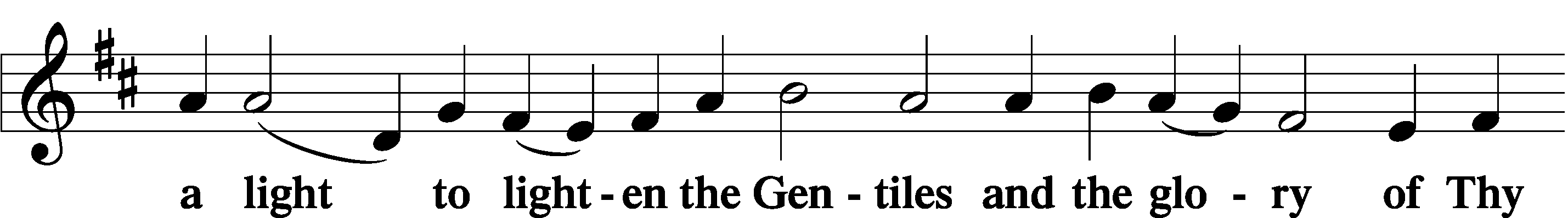 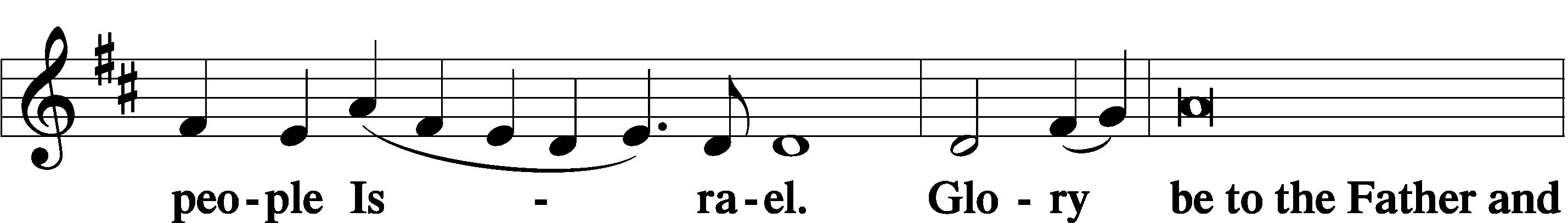 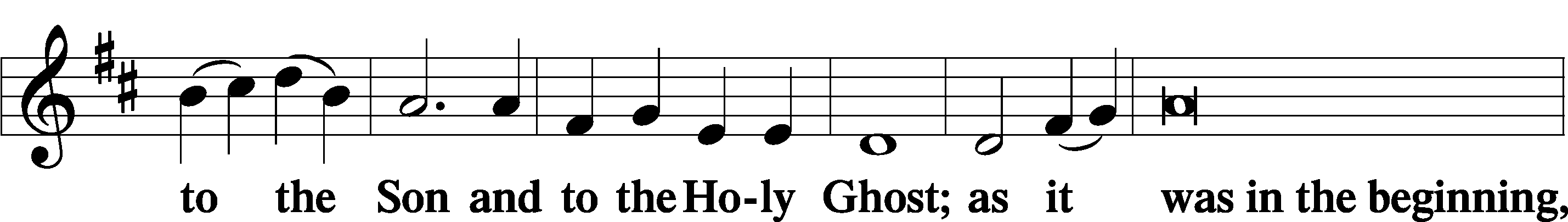 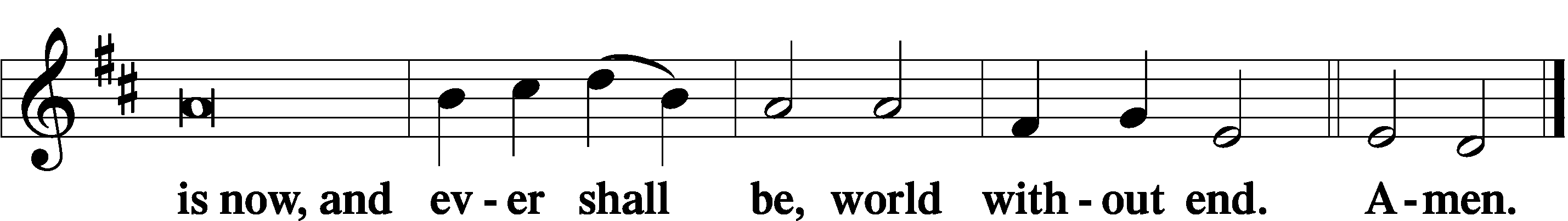 Thanksgiving	LSB 200A	 O give thanks unto the Lord, for He is good,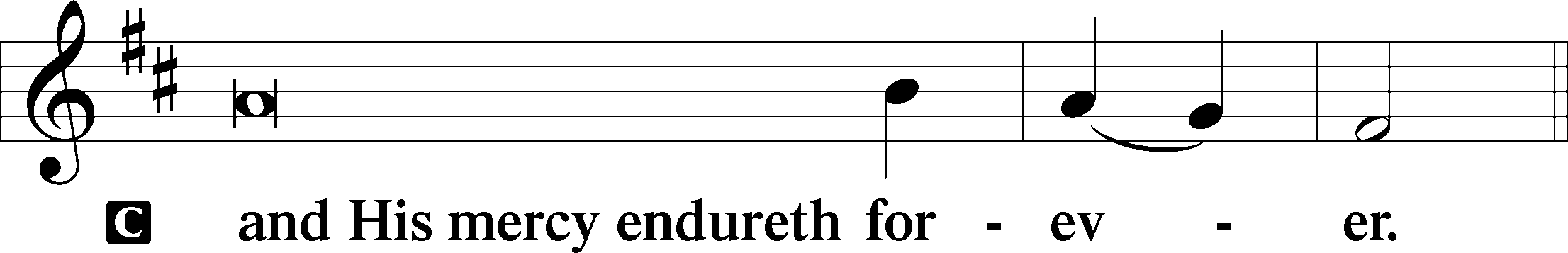 A	Let us pray.We give thanks to You, almighty God, that You have refreshed us through this salutary gift, and we implore You that of Your mercy You would strengthen us through the same in faith toward You and in fervent love toward one another; through Jesus Christ, Your Son, our Lord, who lives and reigns with You and the Holy Spirit, one God, now and forever.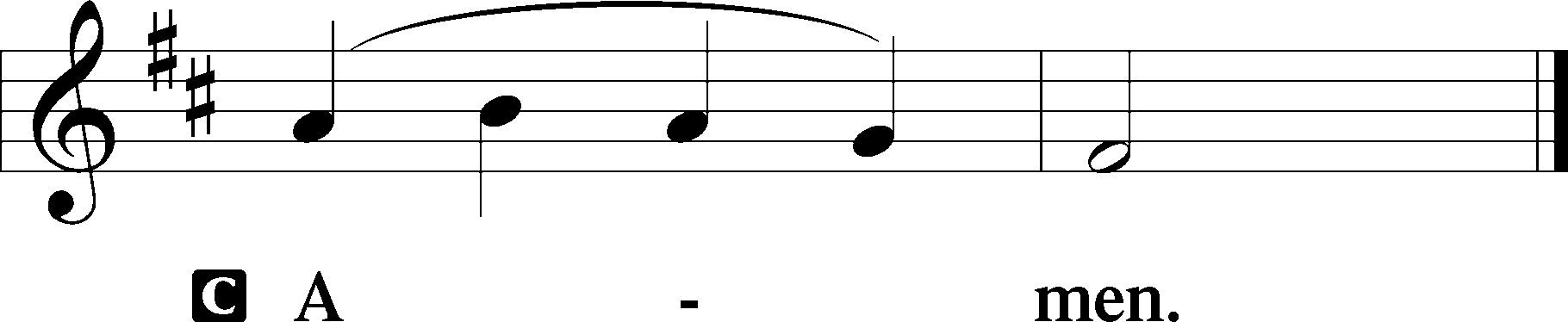 Salutation	LSB 201P	The Lord be with you.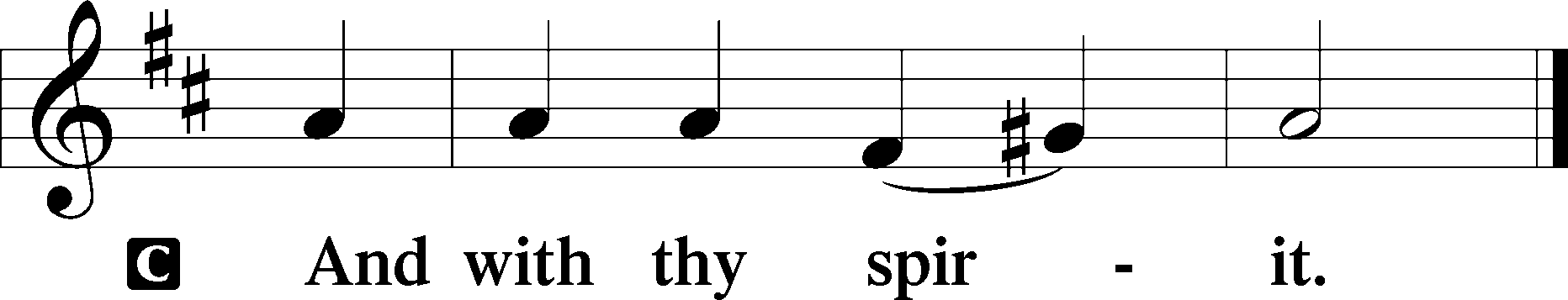 Benedicamus	LSB 202A	Bless we the Lord.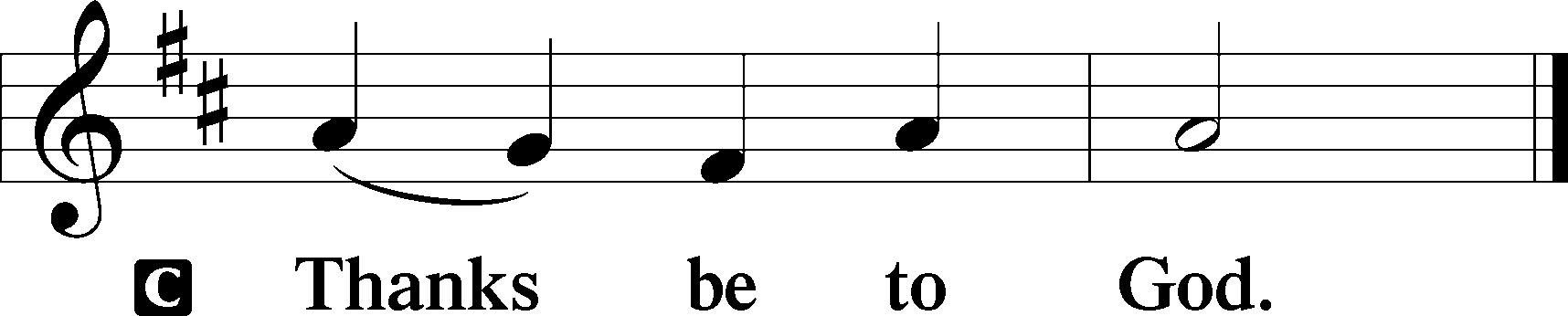 Benediction	LSB 202P	The Lord bless you and keep you.The Lord make His face shine upon you and be gracious unto you.The Lord lift up His countenance upon you and T give you peace.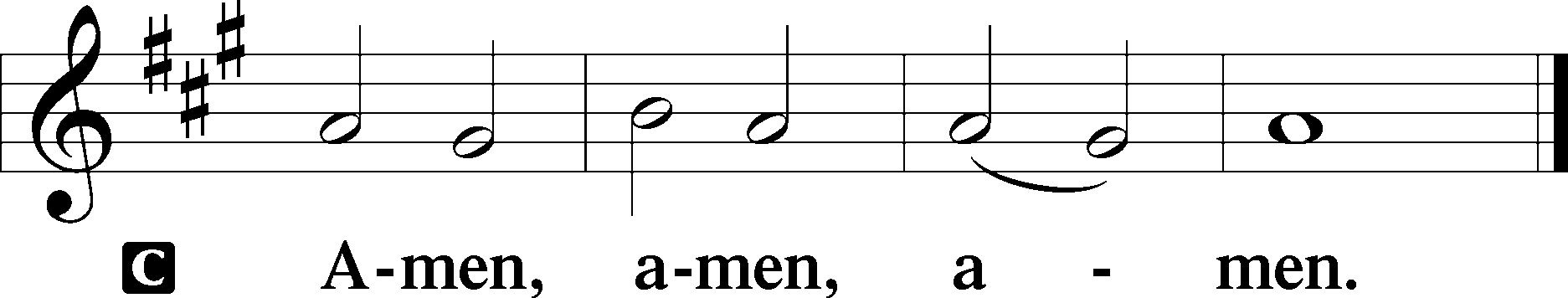 331 The Advent of Our King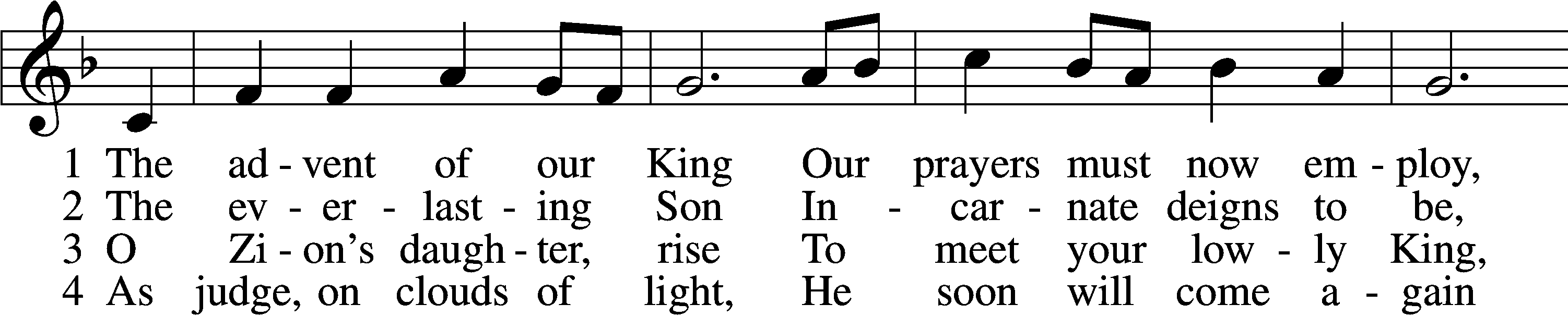 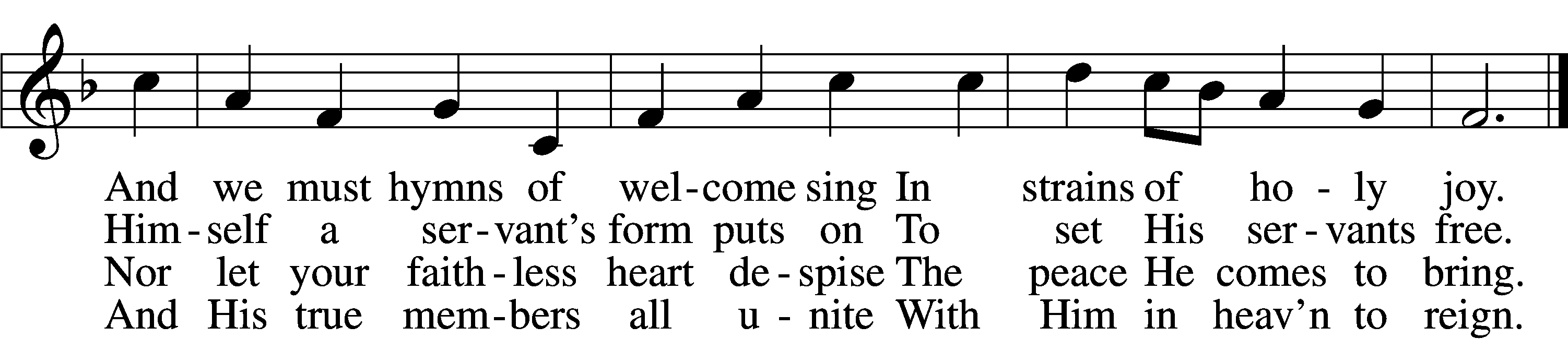 5	Before the dawning day
    Let sin’s dark deeds be gone,
The sinful self be put away,
    The new self now put on.D 6	  All glory to the Son,
    Who comes to set us free,
With Father, Spirit, ever one
    Through all eternity.Tune and text: Public domainAcknowledgmentsUnless otherwise indicated, Scripture quotations are from the ESV® Bible (The Holy Bible, English Standard Version®), copyright © 2001 by Crossway, a publishing ministry of Good News Publishers. Used by permission. All rights reserved.Created by Lutheran Service Builder © 2021 Concordia Publishing House.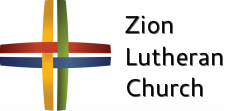 Sunday, November 28th~ 9:00amElder: Ken HockemeierUsher: Steve JungeAcolyte: Eli RandolphEngineer: Shawn StarkeyAnnouncer: Carol KreutzerAltar Guild:  Brooke Fisher & Tracy SchakeSunday, December 5th~ 9:00amElder: Nathan GauntUsher: Fred FlessnerAcolyte: Lexie EckhoffEngineer: Jamie NikodymAnnouncer: Brooke FisherAltar Guild:  Beth RosenthalANNOUNCEMENTSAdvent Services and Meals: Advent services and meals start this week! At 5:30pm on the 1st, 8th, and 15th, there will be an Advent meal served before service at 7pm. This week, the ladies of LWML will be serving chili dogs. Come enjoy a nice meal and prepare your hearts for the celebration of Christ’s birth!December Sower: The December Sower is getting prepared! If you have anything you would like announced in the sower, please email Holly by November 29th with the details. Thank you!Our Annual Food Collection is underway and will continue through Christmas. Please place your non-perishable food items in one of the grocery carts. If you can help deliver these items to various relief agencies, please let Holly know (234-3410).Sunday School Christmas Eve Service: The Sunday school classes plan to lead the Christmas Eve service once again. Depending on the number of children participating, we are going to have practice on the following dates:	Dec. 4th – 9-10:30am	Dec. 11th – 9-10:30am	Dec. 18th – 9-10:30amUnfortunately, we will not be able to go caroling at the care homes because of Covid, but we will have a fun event for everyone to join in. Please let us know if your child will join us and if you are willing to help. 	Thank You,		Matt Hodgson – (308)627-7732 – matthodgson1@hotmail.comChristmas Decorating: We will be decorating the church Saturday, Dec. 4th at 10:30am (note the change of time from 9am to 10:30am). All members are welcome and encouraged to join in on the decorating! *Men are encouraged to help with the heavier decorations.Pastor Gaunt’s 35th Anniversary of Ordination: All wanting to show their appreciation for Pr. Gaunt’s years of service can donate toward his gift or give him a card to thank him. Please put your donation in an envelope and give it to Pr. DeLoach, who will be purchasing his gift.Poinsettias – Friday, December 3rd is the last day to place your poinsettia order! Look for the folder in the Fellowship hall today or come by the office during the week! Help beautify the sanctuary by buying a poinsettia!Zion Pie Sales: We still have some remaining pies left to purchase. If you are interested, stop by the office. Thanks!Zion’s 4th Quarter (Oct – Dec) Mission Offerings will support Zion’s current students, who are studying for full-time church work. All our students are at Concordia (CUNE):  Peter Kreutzer - Lutheran Teacher’s Diploma (LTD)Jessica Zehendner – LTDTaylor Zehendner – LTD Please use the mission envelopes located in the narthex for this offering. Or give via Church Trac by selecting “Missions.” Thank you for your support.Radio Broadcast – The sign-up sheets for the 2022 radio broadcast and altar flowers are up by the mailboxes! The remaining 2021 sheets are still up on the right side. The 28th of November is still available for radio sponsors! Please help Zion spread the Gospel!Offering Options:1) Place your offering in the basket as you leave2) Go to zionkearney.churchtrac.com/give3) Go to zionkearney.com and click on the ChurchTrac icon4) Mail your gift to Zion Lutheran Church, 2421 C Ave, Kearney, NE 68847. Or place it in the mail slot on the south side of the building.SCHOOL NEWS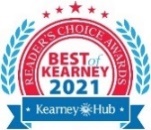 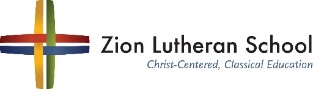 The theme for our school year is “Together by Christ’s Love” based on 1 John 4:7-8.ZION JOB OPPORTUNITY: Music substitute teacher needed.  Our K-8 music teacher, Mrs. Arehart, is expecting!  She will be due sometime in March and we will need a substitute to teach music 2-3 days a week for the fourth quarter of the year.  Current teacher certification needed.  If you or someone you know may be eligible to help us, please contact Mr. Splittgerber. (anthony.splittgerber@zionkearney.org).Give Where You Live - Zion will be participating in the Give Where You Live Campaign again! It will be this Thursday, December 2nd (giving day), but they are accepting donations before then as well! To contribute, go to: https://www.givewhereyoulive.net//zionlutheranschool.  If you would rather give in person feel free to stop by the office.  Please share this with family and friends.Zion Basketball - Basketball practices for the girls and boys began this week. Since this is a club team, all Zion members in grades 5th-8th who attend public school are welcome to be on the team. 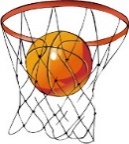 Boys Practices will be Mondays and Wednesdays at 3:30-5:15 starting November 29th.Girls Practices will be Tuesdays and Thursdays and every other Friday at 3:45-5:00, starting November 30th.Please contact Mr. Splittgerber for more information.Prayers for Our MembersPrayers for Our MembersSharon Hockemeier, Tenaya Nuttelman	Expectant MothersBirth of Luke Hansen (Son of Leif & Keri Hanson)ThanksgivingNorman Abels (Brookestone Meadows – Elkhorn)HealingJudy AhrensHealingVaughn Albrecht (Mount Carmel)HealingTom & DyAnn AltwineHealingLyle Colsden (Mother Hull)HealingMary FiddelkeHealingPat Flodine (Cambridge Court)HealingVi Fox (Prairie View)HealingVerleen GentryHealingWanda GlanzerHealingRuby HatfieldHealingEvelyn Heiden (Mother Hull)HealingLennis HodgsonHealingDon RichmondHealingIvan BombeckCancerBertha MarienauCancerKim VosCancerPrayers for Our Members’ Family & FriendsPrayers for Our Members’ Family & FriendsAlbrecht Andrew Kuddes Wollberg (Son of Matthias & Naomi Wollberg)ThanksgivingFamily of D.D. Dugger (Sue Kaiser’s brother)GriefFamily of Bill Jedlicka (Pam Uhlir’s cousin)GriefElaine Arehart (Zion’s Music Teacher)ExpectingFamily of James Sexton (Helmbrecht’s friend)DyingJean Brooks (Bruce Brooks & Becky Thornton’s sister-in-law)HealingLarry Bombeck (Ivan’s brother)HealingKatie Cunningham (Quentin & Janel Lange’s friend)HealingReg Duke (Westman’s brother-in-law)HealingJames Gentry (Verleen’s son)HealingRoger Hoffman (Marc’s father)HealingDavid Kreutzer (Richard’s brother)HealingDillon Malchow (Joy Barefoot’s nephew)HealingUrijah Mitchell (Sue & Dennis Bartels’ Grandson)HealingTim Powers (Kim Wilken’s brother)HealingRoy Reynolds (Verleen Gentry’s son-in-law)HealingLynne Saathoff (Verleen Gentry’s sister-in-law)HealingRandy Solomon (Beth Rosenthal’s father)HealingTim Trampe (Don & Gretchen’s son)HealingJonah (Jase & Jarren Blattner’s friend)CancerStuart Gronewoller (Lonna’s brother-in-law)CancerLinda Heapy (Janel Lange’s mother)CancerRon Halvorsen (Jeff’s dad)CancerRandy Jochum (Ken Hockemeier’s brother-in-law)CancerSharon Mulhair (Pam Uhlir’s cousin)CancerKolby Shiers (Jessica’s cousin)CancerPr. Richard Snow (NE District President)CancerTyrone Uhlir (Pam’s nephew)CancerScott Catterson (Jim & Pat’s Son)DeploymentTim Smallcomb (Wilkens’ friend)DeploymentThis Week at ZionThis Week at ZionThis Week at ZionSun11/289:00a10:20a10:20a10:30a5:00pAnniversariesDivine ServiceVoter’s MeetingSunday SchoolRadio Broadcast 1460AM & 92.1FMDivine ServicePaul & Rachael BurgerMon11/29BirthdaysHendrix HerreraChristopher HoehnerTues11/301:30pSleeping MatsWed12/18:30a5:30p 7:00p8:00pBirthdaysChapelAdvent MealAdvent ServiceAdult ChoirMichael DulitzMakenna StarkeyThurs12/2Anniversaries 5:15pCharles & Bertha Marienau Adult Bell ChoirFri12/3Sat12/49:00a10:30aChristmas Eve RehearsalChristmas DecoratingSun12/59:00a10:15a10:30a5:00pBirthdaysDivine ServiceBible Study/Sunday SchoolRadio Broadcast 1460AM & 92.1FMDivine ServiceBailey BatesAdam Herrera